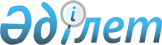 "Қазақстан Республикасының Қарулы Күштерін, басқа да әскерлері мен әскери құрылымдарын метрологиялық техникамен, қосалқы мүлікпен және жабдықпен жабдықтау нормаларын бекіту туралы" Қазақстан Республикасы Үкіметінің 2005 жылғы 26 қазандағы № 1069 қаулысына өзгеріс енгізу туралы
					
			Күшін жойған
			
			
		
					Қазақстан Республикасы Үкіметінің 2012 жылғы 19 қаңтардағы № 141 Қаулысы. Күші жойылды - ҚР Үкіметінің 02.12.2016 № 755 қаулысымен (алғашқы ресми жарияланған күнінен бастап қолданысқа енгізіледі)      Ескерту. Күші жойылды - ҚР Үкіметінің 02.12.2016 № 755 қаулысымен (алғашқы ресми жарияланған күнінен бастап қолданысқа енгізіледі).

      "Қазақстан Республикасының қорғасыны және Қарулы Күштері туралы", Қазақстан Республикасының 2005 жылғы 7 қаңтардағы Заныңа сәйкес Қазақстан Республикасының Үкіметі ҚАУЛЫ ЕТЕДІ:

      1. "Қазақстан Республикасының Қарулы Күштерін, басқа да әскерлері мен әскери құрылымдарын метрологиялық техникамен, қосалқы мүлікпен және жабдықпен жабдықтау нормаларын бекіту туралы" Қазақстан Республикасы Үкіметінің 2005 жылғы 26 қазандағы № 1069 қаулысына мынадай өзгеріс енгізілсін:

      көрсетілген қаулымен бекітілген Қазақстан Республикасының Қарулы Күштерін, басқа да әскерлері мен әскери құрылымдарын метрологиялық техникамен, қосалқы мүлікпен және жабдықпен жабдықтау нормалары осы қаулыға қосымшаға сәйкес жаңа редакцияда жазылсын.

      2. Тиісті мемлекеттік органдар материалдық құралдар мен мүлікті сатып алуды тиісті жылға арналған республикалық бюджетте көзделген қаражат шегінде кезең-кезеңімен жүзеге асырсын.

      3. Осы қаулы қол қойылған күнінен бастап қолданысқа енгізіледі және ресми жариялануға жатады.

 Қазақстан Республикасының Қарулы Күштерін, басқа да әскерлері мен әскери құрылымдарын метрологиялық техникамен, қосалқы мүлікпен және жабдықпен жабдықтау нормалары      

      Ескертпе:

      1) ӨТБ – өлшеу техникасының базасы;

      2) ӨТШ, ӨТЗ – өлшеу техникасының шеберханасы және зертханасы;

      3) БСП – бақылау-салыстырып тексеру пункті;

      4) БӨАЗ-Т – теміржол бақылау-өлшеу аспаптары зертханасы;

      5) ЖМ – жиілік модуляциясы;

      6) АМ – амплитудалық модуляция;

      7) АС – ауыспалы сипаттама;

      8) АЖЖ – аса жоғары жиілік;

      9) ТЖ – төмен жиілік;

      10) Жшолу – шолу жолағы;

      11) КТТК – кернеу бойынша тік толқын коэффициенті.


					© 2012. Қазақстан Республикасы Әділет министрлігінің «Қазақстан Республикасының Заңнама және құқықтық ақпарат институты» ШЖҚ РМК
				Қазақстан Республикасының

Премьер-Министрі

К. Мәсімов

Қазақстан Республикасы
Үкіметінің
2012 жылғы 19 қаңтардағы
№ 141 қаулысына
қосымша
Қазақстан Республикасы
Үкіметінің
2005 жылғы 26 қазандағы
№ 1069 қаулысымен
бекітілгенР/с

№

Атауы

Сипаттамасы, өлшеу диапазоны

Өлш. бірл.

Норма бойынша тиесілі

Норма бойынша тиесілі

Норма бойынша тиесілі

Норма бойынша тиесілі

Норма бойынша тиесілі

Р/с

№

Атауы

Сипаттамасы, өлшеу диапазоны

Өлш. бірл.

1-разрядты ӨТБ

2-разрядты ӨТБ

3-разрядты ӨТБ

БӨАЗ-Т

ӨТШ (ӨТЗ)

1. Геометриялық шамаларды өлшеу құралдары

1. Геометриялық шамаларды өлшеу құралдары

1. Геометриялық шамаларды өлшеу құралдары

1. Геометриялық шамаларды өлшеу құралдары

1. Геометриялық шамаларды өлшеу құралдары

1. Геометриялық шамаларды өлшеу құралдары

1. Геометриялық шамаларды өлшеу құралдары

1. Геометриялық шамаларды өлшеу құралдары

1. Геометриялық шамаларды өлшеу құралдары

1

2

3

4

5

6

7

8

9

1.

Бұрыштық өлшеуді салыстырып тексеруге арналған аспап

0 - 3600 

ж-қ

1

1

1

1

1

2.

Сағат типіндегі индикаторларды салыстырып тексеруге арналған аспап

0 - 10 мм

ж-қ

1

1

1

1

1

3. 

Микрометрлерді салыстырып тексеруге арналған аспап

0 - 600 мм 

ж-қ

1

1

1

1

1

4. 

Электрлі түйіспелі бастиек

0 – 500 мм

дана

2

2

1

1

1

5. 

Бөлгіш бастиек

0 - 20 мм 

дана

1

1

1

1

1

6. 

Тік ұзындық өлшеуіш

0 - 1000 мм 

дана

1

1

1

1

1

7.

Сағат типіндегі индикатор

0 - 25 мм 

дана

2

2

1

1

1

8.

Интерферометр

0 - 500 мм 

дана

1

1

1

1

9.

Көлденең окулярлы интерферометр 

0 - 500 мм 

дана

1

1

1

1

10.

Микрометрлерді салыстырып тексеруге арналған калибр-тығын

0,25 мм - 180 мм

дана

1

1

1

1

1

11.

Штангензубомерлерді салыстырып тексеруге арналған тегіс калибр-тығындар

2 - 6 мм 

ж-қ

2

2

2

2

1

12.

Үлгілік шығыршықтар

3 - 50 мм 

ж-қ

2

2

1

1

1

13.

Өлшеу сызғышы

0 - 500 мм 

дана

1

1

1

1

1

14.

Екі жағы қиғаш шағын сызғыш

1 дәлдік сын. L=175 мм

дана

2

2

1

2

1

15.

Шағын үш қырлы сызғыш 

0 дәлдік сын. L=300 мм

дана

2

2

1

1

1

16.

Синусты сызғыш

Шығыршықтар арасындағы ара-қашықтық 100 - 500 мм 

дана

2

2

1

1

1

17.

2-разрядты соңғы ұзындық өлшемдері 

0,5 - 100 мм 

ж-қ

2

2

1

1

18.

2-разрядты соңғы ұзындық өлшемдері

1 - 1,009 мм 

ж-қ

2

2

1

1

19.

2-разрядты соңғы ұзындық өлшемдері

0,991 - 1 мм 

ж-қ

2

2

1

1

20.

3-разрядты соңғы ұзындық өлшемдері

0,5 - 100 мм 

ж-қ

2

2

1

1

1

21.

3-разрядты соңғы ұзындық өлшемдері

0,5 - 100 мм 

ж-қ

1

1

1

1

1

22.

3-разрядты соңғы ұзындық өлшемдері

1 - 1,009 мм 

ж-қ

1

1

1

1

1

23.

3-разрядты соңғы ұзындық өлшемдері

2 - 2,009 мм 

ж-қ

1

1

1

1

1

24.

4-разрядты соңғы ұзындық өлшемдері

10 - 100 мм 

ж-қ

1

1

1

1

1

25.

4-разрядты соңғы ұзындық өлшемдері

100 - 1000 мм 

ж-қ

1

1

1

1

1

26.

4-разрядты соңғы ұзындық өлшемдері

125 - 500 мм 

ж-қ

1

1

1

1

1

27.

1-разрядты бұрыштық өлшемдері

10о - 100о

ж-қ

1

1

1

1

1

28.

1-разрядты бұрыштық өлшемдері

0о - 360о 

ж-қ

1

1

1

1

1

29.

2-разрядты бұрыштық өлшемдері

1о - 9о 

ж-қ

1

1

1

1

1

30.

2-разрядты бұрыштық өлшемдері

10о - 90о 

ж-қ

1

1

1

1

1

31.

Метр-компаратор

0 - 1000 мм 

ж-қ

1

1

1

1

1

32.

0,01 сын. тегіс микрометр

0 - 25 мм

ж-қ

2

2

1

1

1

33.

0,01 сын. тегіс микрометр

25 - 1050 мм 

ж-қ

2

2

1

1

1

34.

0,002 мм бөлу бағасы бар иінтіректі микрометр

0 - 25 мм 

ж-қ

2

2

1

1

1

35.

0,002 мм бөлу бағасы бар иінтіректі микрометр

25 - 2000 мм 

ж-қ

2

2

1

1

1

36.

Микрометрлерді салыстырып тексеруге арналған керек-жарақ

100 мм-ден астам

ж-қ

2

2

1

1

1

37.

Микронивелир 

L: 0-100 мм, кемшілігі 1,9±0,25 мкм; 

L: 0-160 мм, кемшілігі 3,0±0,4 мкм; 

L: 0-250 мм, кемшілігі 4,8±0,62 мкм

ж-қ

1

1

1

1

1

38.

Үлкен құралдық микроскоп

10-200 есе ұлғайту

ж-қ

1

1

1

39.

Өлшеу машинасы (өлшемдердің сыртқы және ішкі мөлшерін және бұйымдарды дәл сызықтық шкала бойынша немесе үлгілік өлшемдермен салыстыру жолымен дәл өлшеуге арналған)

ішкі ұзындығы 13,5 – 1900 мм

ішкі диаметрі 13,5 – 150 мм

ж-қ

1

1

1

1

40.

Өлшеу ұштығы

диаметрі 0,6 мм

дана

2

2

1

1

1

41.

Метрштоктарды салыстырып тексеруге арналған үлгілік болат таспа

10 м-ге дейін, 3-разрядты

дана

2

2

1

1

1

42.

Метрштоктарды салыстырып тексеруге арналған үлгілік штрихтық өлшем

1 м-ге дейін, 3-разрядты

дана

2

2

1

1

1

43.

Тік оптиметр

0 - 300 мм

ж-қ

1

1

1

1

1

44. 

Көлденең оптиметр

0 - 250 мм 

ж-қ

1

1

1

1

1

45.

Жазықтықты және параллельдікті айқындауға арналған шыны пластина

жоғарғы диаметрі 60 мм

төменгі диаметрі 60 мм

дана

5

4

3

10

1

46.

Шыны пластина

диаметрі 80 мм

дана

4

3

2

3

1

47.

Шыны пластина

диаметрі 100 мм

дана

2

2

1

2

1

48.

Шыны пластина

диаметрі 120 мм

дана

2

2

2

2

1

49.

Жазық параллельді пластина

15,00 - 16,00 мм

ж-қ

2

2

1

3

1

50.

Жазық параллельді пластина

40,00 - 41,00 мм

ж-қ

2

2

1

3

1

51.

Жазық параллельді пластина

65,00 - 66,00 мм

ж-қ

2

2

1

2

1

52.

Жазық параллельді пластина

90,00 - 91,00 мм

ж-қ

2

2

1

2

1

53.

Салыстырып тексеру плитасы 

250х250 мм, дәлдік сыныбы - 0

дана

2

2

1

1

1

54.

Салыстырып тексеру плитасы

400х400 мм, дәлдік сыныбы - 0

дана

4

4

4

4

4

55.

Соңғы ұзындық өлшеміне керек-жарақтар 

0 - 320 мм 

ж-қ

2

2

1

1

1

56.

С-1 типті өлшеу бастиектеріне арналған тіреу

0 - 630 мм 

дана

2

2

1

1

1

57.

С-ІІ-28-125 х 125 типті өлшеу бастиектеріне арналған тіреу

0 - 630 мм 

дана

2

2

1

1

1

58.

С-IV типті өлшеу бастиектеріне арналған тірек

0 - 630 мм 

дана

2

2

1

1

1

59.

15 СТ типті әмбебап тіреу

Тіректе бекітілетін бұйымдар қалыңдығының диапазоны 

4 - 20 мм

дана

2

2

1

1

1

60.

Бұрыш өлшеуіш

0 - 360о 

ж-қ

1

1

1

1

1

61.

Салыстырып тексеру бұрыштықтары

60 - 400 мм 

ж-қ

1

1

1

1

1

62.

Микрометрлерге белгілеуіш өлшем

25 мм

50 мм

75 мм

100 мм

150 мм

175 мм

300 мм

ж-қ

100

100

100

100

50

63.

Ендірмесі бар микрометрлерге белгілеуіш өлшем

25 – 175 мм

ж-қ

50

50

50

50

50

64.

Радиусты шаблон

1 - 6 мм

дана

1

1

1

1

1

65.

Радиусты шаблон

7 - 15 мм

дана

1

1

1

1

1

66.

Радиусты шаблон

17 - 25 мм

дана

1

1

1

1

1

67.

0,1 мм бөлу бағасы бар штангенциркуль 

0 - 125 мм

дана

4

3

2

1

1

68.

0,5 мм бөлу бағасы бар штангенциркуль

0 - 250 мм

дана

2

2

2

1

1

69.

Штангенрейсмассалар

0 - 250 мм,

кемшілігі 0,03-0,05 мм 

дана

1

1

1

1

1

70.

Өлшеу бастиектеріне арналған таған

Бағана биіктігі кемінде 250 мм

дана

2

2

2

1

1

71.

Пластина тәрізді қысқыш

қалыңдығы 0,09-0,1 мм

ж-қ

1

1

1

1

1

72.

Пластина тәрізді қысқыш

қалыңдығы 0,04 - 0,5 мм

ж-қ

1

1

1

1

1

73.

Пластина тәрізді қысқыш

қалыңдығы 0,95 - 1,0 мм

ж-қ

1

1

1

1

1

74.

Пластина тәрізді қысқыш

қалыңдығы 0,9 - 1,0 мм

ж-қ

1

1

1

1

1

75.

Саңылауды анықтауға арналған ағаштар

150-500 мм

ж-қ

2

2

2

1

1

76.

Сыртқы қабат кедір-бұдырлығының үлгілері

0,025 - 100 мкм

ж-қ

1

1

1

1

1

77.

Микрометрлерді тексеруге арналған керек-жарақ

диаметрі 100 мм-ден астам

ж-қ

2

2

2

1

1

78.

Индикаторлық нутромерлерге арналған микрометрлік бастиегі бар керек-жарақ

өлшеу диапазоны 6 - 450 мм

дәлдік сыныбы 1 

ж-қ

2

2

1

1

1

79.

МР типті микрометрлік бұраманың осьтестігін және микрометрдің қозғалмалы табанын тексеруге арналған керек-жарақ

өлшеу диапазоны 0 - 2000 мм

ж-қ

2

2

1

1

1

80.

МР және МРЗ типті микрометрге арналған қосымша табаны бар керек-жарақ

өлшеу диапазоны 0 - 2000 мм

ж-қ

2

2

1

1

1

81.

МК типті микрометрлік құрылғының кемшілігін анықтауға арналған керек-жарақ

өлшеу диапазоны 0 - 600 мм

ж-қ

2

2

1

1

1

82.

МГ типті микрометрлік бастиектердің кемшілігін анықтауға арналған керек-жарақ

өлшеу диапазоны 0 - 600 мм

ж-қ

2

2

1

1

1

83.

Сағат типіндегі индикаторларға арналған тіректер

өлшеу диапазоны 0 – 50 мм

дана

2

2

1

1

1

84.

Микрометрлерге арналған тіректер

өлшеу диапазоны 0 - 630 мм

дана

2

2

1

1

1

85.

Сфералық ендірмесі бар СІ тірекке үстел 

негізі 200х150х50 мм, биіктігі 420 мм

ж-қ

2

2

1

1

1

86.

Шыны штрихтық шкала

L-125 мм, 25 мм-ден 5 аралық

дана

2

2

1

1

1

2. Салмақ өлшеу құралдары

2. Салмақ өлшеу құралдары

2. Салмақ өлшеу құралдары

2. Салмақ өлшеу құралдары

2. Салмақ өлшеу құралдары

2. Салмақ өлшеу құралдары

2. Салмақ өлшеу құралдары

2. Салмақ өлшеу құралдары

2. Салмақ өлшеу құралдары

87.

Арнайы сыныпты зертханалық таразы

210 г дейін

ж-қ

2

2

1

1

1

88.

Арнайы сыныпты зертханалық таразы

410 г дейін

ж-қ

2

1

1

1

1

89.

Арнайы сыныпты зертханалық таразы

510 г дейін

ж-қ

2

1

1

1

1

90.

Арнайы сыныпты зертханалық таразы

1500 г дейін

ж-қ

1

1

1

1

1

91.

Жоғары сыныпты зертханалық таразы

2200 г дейін

ж-қ

1

1

1

1

1

92.

Жоғары сыныпты зертханалық таразы

5100 г дейін

ж-қ

4

3

2

1

1

93.

Жоғары сыныпты зертханалық таразы

12000 г дейін

ж-қ

4

2

1

1

1

94.

Жоғары сыныпты зертханалық таразы

24000 г дейін

ж-қ

4

2

1

1

1

95.

Жоғары сыныпты қосалқы зертханалық таразы

200г - 5 кг

ж-қ

4

3

2

1

1

96.

1-разрядты үлгілік гірлер

1 - 500 г

ж-қ

1

1

1

1

1

97.

2-разрядты үлгілік гірлер

1 - 500 г

ж-қ

1

1

1

1

1

98.

2-разрядты үлгілік гірлер (ең аз салмағы 1 мг)

1 - 500 мг

ж-қ

1

1

1

1

1

99.

3-4-разрядты гірлер

200 кг дейін

ж-қ

1

1

1

1

1

100.

4-разрядты үлгілік гірлер

20 кг

ж-қ

110

110

110

25

110

101.

4-разрядты үлгілік гірлер

1 - 500 мг

ж-қ

1

1

1

1

1

102.

4-разрядты үлгілік гірлер

1 - 500 г

ж-қ

1

1

1

1

1

103.

4-разрядты үлгілік гірлер

1 - 2 кг

ж-қ

1

1

1

1

1

104.

4-разрядты үлгілік гірлер

1 - 10 кг

ж-қ

1

1

1

1

1

105.

4-разрядты үлгілік гірлер, жұпты

1 г - 100 г

ж-қ

1

1

1

1

1

106.

4-разрядты үлгілік гірлер, жұпты

100 г - 10 кг 

ж-қ

1

1

1

1

1

107.

2-разрядты гір-рейтерлер

0,1 - 5 мг;

1 мг - 20 кг 

ж-қ

1

1

1

1

1

3. Күш пен қаттылықты өлшеу құралдары

3. Күш пен қаттылықты өлшеу құралдары

3. Күш пен қаттылықты өлшеу құралдары

3. Күш пен қаттылықты өлшеу құралдары

3. Күш пен қаттылықты өлшеу құралдары

3. Күш пен қаттылықты өлшеу құралдары

3. Күш пен қаттылықты өлшеу құралдары

3. Күш пен қаттылықты өлшеу құралдары

3. Күш пен қаттылықты өлшеу құралдары

108.

Динамометрлік кілттерді салыстырып тексеруге арналған қондырғы

0,2 - 3000 Нм

ж-қ

1

1

1

1

1

109.

3-разрядты үлгілік созылу динамометрі 

0,01 - 0,1 кН

дана

2

2

1

1

1

110.

3-разрядты үлгілік созылу динамометрі 

0,1 - 1,0 кН

дана

2

2

1

1

1

111.

3-разрядты үлгілік созылу динамометрі 

0,3 - 3,0 кН 

дана

2

2

1

1

1

112.

3-разрядты үлгілік созылу динамометрі 

3,0 - 30,0 кН

дана

2

2

1

1

1

113.

3-разрядты үлгілік созылу динамометрі 

5,0 - 50,0 кН

дана

2

2

1

1

1

114.

3-разрядты үлгілік қысу динамометрі

0,01 - 0,1 кН

дана

2

2

1

1

1

115.

3-разрядты үлгілік қысу динамометрі

0,1 - 1,0 кН

дана

2

2

1

1

1

116.

Динамометрлерді салыстырып тексеруге арналған шығыры және тежегіш құрылғысы бар баған 

жүк көтергіштігі 1000 кг дейін

ж-қ

2

2

1

1

1

117.

Микрометрлердің өлшеу күштілігін анықтауға арналған динамометр

12 Н дейін

дана

2

2

1

1

1

118.

Сағат типті индикаторлардың өлшеу күштілігін анықтауға арналған динамометр

5 Н дейін

дана

2

2

1

1

1

119.

Күш өлшеу аспаптары бар күш беретін қондырғы

0,01-50,0 кН,

келтірілген кемшілігі 0,25 - 0,5 % 

ж-қ

1

1

1

1

4. Қысым өлшеу құралдары

4. Қысым өлшеу құралдары

4. Қысым өлшеу құралдары

4. Қысым өлшеу құралдары

4. Қысым өлшеу құралдары

4. Қысым өлшеу құралдары

4. Қысым өлшеу құралдары

4. Қысым өлшеу құралдары

4. Қысым өлшеу құралдары

120.

Қысым беруші

0 - 16 кг/см3 

дана

1

1

1

1

121.

Қысым беруші

0 -60 кг/см3 

дана

1

1

1

1

122.

Қысым беруші

0 - 600 кг/см3 

дана

1

1

1

1

123.

Қысым беруші

10 - 40 кПа 

дана

1

1

1

1

124.

Қысым беруші

10 - 250 кПа

дана

1

1

1

1

125.

Қысым беруші

10 - 400 кПа

дана

1

1

1

1

126.

Ауыспалы камера

5,9х107 Па

дана

3

2

1

1

1

127.

Барометр

0 - 106 кПа

дана

4

2

1

1

1

128.

Абсолюттік және артық қысым манометрлерін салыстырып тексеруге арналған қондырғы

өлшем шегі 0 – 3000 мм. сын. бағ. өлшем кемшілігі:

0-150 мм. сын. бағ. диапазонында 0,05 мм. сын. бағ. артық емес

150-1000 мм. сын. бағ.диапазонында 0,1 мм. сын. бағ. артық емес

1000-3000 мм. сын. бағ.

диапазонында өлшенетін қысымның нақты мәнінен 0,01% артық емес

ж-қ

2

1

1

1

129.

Абсолюттік қысым манометрі

0-3000 мм. сын. бағ.

дана

2

1

1

1

130.

Жүк поршеньді манометр

1 - 60 кгс/см2, дәлдік сыныбы 0,02 

дана

1

1

1

1

131.

Жүк поршеньді манометр

0,4 - 60 кгс/см2, дәлдік сыныбы 0,05

дана

1

1

1

1

1

132.

Жүк поршеньді манометр

0,4 - 6 кгс/см2, дәлдік сыныбы 0,05 

дана

1

1

1

1

1

133.

Сандық жүк поршеньді манометр

жоғарғы өлшем шегі: 

6 МПа (60 кгс/см2) 

төменгі өлшем шегі:

0,04 МПа (0,4 кгс/см2)

дана

1

1

1

1

1

134.

Сандық жүк поршеньді манометр

жоғарғы өлшем шегі: 

10 МПа (100 кгс/см2) 

төменгі өлшем шегі:

0 МПа (0 кгс/см2) 

дана

1

1

1

1

1

135.

Жүк поршеньді газдық үлгілік манометр

жоғарғы өлшем шегі: 

1,0 МПа (10 кгс/см2) 

төменгі өлшем шегі:

0,04 МПа (0,4 кгс/см2) 

дана

1

1

1

136.

Жүк поршеньді газдық үлгілік манометр

жоғарғы өлшем шегі: 

10,0 МПа (100 кгс/см2) 

төменгі өлшем шегі:

0,1 МПа (1,0 кгс/см2) 

дана

1

1

1

137.

Оттекті манометрлерді салыстырып тексеруге арналған аспап

артық қысым диапазоны: 

(0-250) кгс/см2;

манометрдің кемшілік шегі: 

0,4 кгс/см2

дана

1

1

1

1

1

138.

Жүк поршеньді манометр

1 - 60 МПа, дәлдік сыныбы 0,02

дана

1

1

1

1

139.

Жүк поршеньді манометр

10 - 600 кгс/см2, дәлдік сыныбы 0,05 

дана

2

2

1

1

1

140.

Үлгілік манометр

0 - 1 кгс/см2, дәлдік сыныбы 0,4 

дана

3

2

2

1

2

141.

Үлгілік манометр

0 - 1,6 кгс/см2, дәлдік сыныбы 0,4

дана

3

3

2

1

2

142.

Үлгілік манометр

0 - 2,0 кгс/см2, дәлдік сыныбы 0,4

дана

3

3

2

1

2

143.

Үлгілік манометр

0 - 2,5 кгс/см2, дәлдік сыныбы 0,4

дана

3

3

2

1

2

144.

Үлгілік манометр

0 - 4 кгс/см2, дәлдік сыныбы 0,4

дана

3

3

2

1

2

145.

Үлгілік манометр

0 - 6 кгс/см2, дәлдік сыныбы 0,4

дана

3

3

2

1

2

146.

Үлгілік манометр

0 - 10 кгс/см2, дәлдік сыныбы 0,4

дана

3

3

2

1

2

147.

Үлгілік манометр

0 - 16 кгс/см2, дәлдік сыныбы 0,4

дана

3

3

2

1

2

148.

Үлгілік манометр

0 - 25 кгс/см2, дәлдік сыныбы 0,4

дана

3

3

2

1

2

149.

Үлгілік манометр

0 - 40 кгс/см2, дәлдік сыныбы 0,4

дана

3

3

2

1

2

150.

Үлгілік манометр

0 - 60 кгс/см2, дәлдік сыныбы 0,4

дана

3

3

2

1

2

151.

Үлгілік манометр

0 - 100 кгс/см2, дәлдік сыныбы 0,4

дана

3

3

2

1

2

152.

Үлгілік манометр

0 - 160 кгс/см2, дәлдік сыныбы 0,4

дана

3

3

2

1

2

153.

Үлгілік манометр

0 - 250 кгс/см2, дәлдік сыныбы 0,4

дана

3

3

2

1

2

154.

Үлгілік манометр

0 - 400 кгс/см2, дәлдік сыныбы 0,4

дана

3

3

2

1

2

155.

Үлгілік манометр

0 - 600 кгс/см2, дәлдік сыныбы 0,4

дана

3

3

2

1

2

156.

Қосалқы гидропресстер

600 кгс/см2 дейін

ж-қ

4

3

2

1

1

5. Вакуумды өлшеу құралдары

5. Вакуумды өлшеу құралдары

5. Вакуумды өлшеу құралдары

5. Вакуумды өлшеу құралдары

5. Вакуумды өлшеу құралдары

5. Вакуумды өлшеу құралдары

5. Вакуумды өлшеу құралдары

5. Вакуумды өлшеу құралдары

5. Вакуумды өлшеу құралдары

157.

Жүк поршеньді мановакуумметр

0-1 кгс/см2 0-2,5 кгс/см2 

ж-қ

1

1

1

1

1

158.

Жүк поршеньді мановакуумметр

40 - 600 кПа, дәлдік сыныбы 0,02 

ж-қ

1

1

1

1

1

159.

Үлгілік вакуумметр

0 - 1 кгс/см2

ж-қ

3

3

2

1

2

160.

Вакуумметрлерді салыстырып тексеруге арналған әмбебап стенді

-105 - 0 Па 

ж-қ

2

1

1

1

6. Қозғалыс параметрлерін өлшеу құралдары

6. Қозғалыс параметрлерін өлшеу құралдары

6. Қозғалыс параметрлерін өлшеу құралдары

6. Қозғалыс параметрлерін өлшеу құралдары

6. Қозғалыс параметрлерін өлшеу құралдары

6. Қозғалыс параметрлерін өлшеу құралдары

6. Қозғалыс параметрлерін өлшеу құралдары

6. Қозғалыс параметрлерін өлшеу құралдары

6. Қозғалыс параметрлерін өлшеу құралдары

161.

Тахометрлік қондырғы 

10 - 60000 айн/мин

ж-қ

1

1

1

1

1

7. Сұйықтықтар мен газдардың шығысы мен мөлшерін өлшеу құралдары

7. Сұйықтықтар мен газдардың шығысы мен мөлшерін өлшеу құралдары

7. Сұйықтықтар мен газдардың шығысы мен мөлшерін өлшеу құралдары

7. Сұйықтықтар мен газдардың шығысы мен мөлшерін өлшеу құралдары

7. Сұйықтықтар мен газдардың шығысы мен мөлшерін өлшеу құралдары

7. Сұйықтықтар мен газдардың шығысы мен мөлшерін өлшеу құралдары

7. Сұйықтықтар мен газдардың шығысы мен мөлшерін өлшеу құралдары

7. Сұйықтықтар мен газдардың шығысы мен мөлшерін өлшеу құралдары

7. Сұйықтықтар мен газдардың шығысы мен мөлшерін өлшеу құралдары

162.

Үлгілік өлшеуіш 

0 - 10 л 

ж-қ

1

1

1

1

1

163.

Үлгілік өлшеуіш

0 - 20 л 

ж-қ

1

1

1

1

1

164.

Үлгілік өлшеуіш

0 - 25 л 

ж-қ

1

1

1

1

1

165.

Үлгілік өлшеуіш

0 - 50 л 

ж-қ

1

1

1

1

1

166.

Үлгілік өлшеуіш

0 - 100 л 

ж-қ

1

1

1

1

1

167.

Қол анемометрлерін салыстырып тексеруге арналған қондырғы

0,3 - 20 м/с

ж-қ

2

2

1

1

8. Физикалық-химиялық өлшемдерге арналған өлшеу құралдары

8. Физикалық-химиялық өлшемдерге арналған өлшеу құралдары

8. Физикалық-химиялық өлшемдерге арналған өлшеу құралдары

8. Физикалық-химиялық өлшемдерге арналған өлшеу құралдары

8. Физикалық-химиялық өлшемдерге арналған өлшеу құралдары

8. Физикалық-химиялық өлшемдерге арналған өлшеу құралдары

8. Физикалық-химиялық өлшемдерге арналған өлшеу құралдары

8. Физикалық-химиялық өлшемдерге арналған өлшеу құралдары

8. Физикалық-химиялық өлшемдерге арналған өлшеу құралдары

168.

Психрометрлерді салыстырып тексеруге арналған қондырғы

0 - 50 оС;

ылғалдылығы 10 - 100 %

ж-қ

2

2

1

169.

Гигростат

Беру диапазоны: 

салыстырмалы ылғалдылығы 35 - 100 % 

дана

2

2

1

170.

Шыны цилиндрлер

диаметрі 50 және биіктігі 335 мм; 

диаметрі 67 және биіктігі 335 мм; 

диаметрі 90 және биіктігі 415 мм; 

диаметрі 120 және биіктігі 520 мм.

дана

2

2

 

 

 

2

171.

1-ші орындаудағы өлшеу цилиндрлері

сыйымдылығы: 500 мл,

1000 мл,

2000 мл

дана

2

2

1

172.

Мензурка

сыйымдылығы: 50 мл,

1000 мл

дана

2

2

1

173.

Құйғыш

25х6х38 мм

75х11х110 мм

дана

2

2

1

174.

Шыны бөтелке

сыйымдылығы 10000 мл

дана

2

2

1

175.

2-разрядты үлгілік металл спиртометр

Шартты бірлік көлемі бойынша 

20 - 110

ж-қ

2

2

1

176.

Жұмыс металл спиртометр

Шартты бірлік көлемі бойынша 

20 - 103,4

дана

2

2

1

177.

Спиртке арналған ареометрлер жинағы

көлемді үлесі 0 - 100%, бөлу бағасы 0,1

ж-қ

2

2

1

178.

Дистиллятор

сағатына 4 - 19 л су, тұтынылатын қуаттылығы 3,5-4 кВт

дана

2

2

1

9. Жылуфизикалық және температуралық өлшемдерге арналған өлшеу құралдары

9. Жылуфизикалық және температуралық өлшемдерге арналған өлшеу құралдары

9. Жылуфизикалық және температуралық өлшемдерге арналған өлшеу құралдары

9. Жылуфизикалық және температуралық өлшемдерге арналған өлшеу құралдары

9. Жылуфизикалық және температуралық өлшемдерге арналған өлшеу құралдары

9. Жылуфизикалық және температуралық өлшемдерге арналған өлшеу құралдары

9. Жылуфизикалық және температуралық өлшемдерге арналған өлшеу құралдары

9. Жылуфизикалық және температуралық өлшемдерге арналған өлшеу құралдары

9. Жылуфизикалық және температуралық өлшемдерге арналған өлшеу құралдары

179.

Кедергі термометрі

-30оС - +20 оС

дана

1

1

1

180.

Платиналы кедергі термометрі

77 - 273,15К 

дана

1

1

1

181.

Дәлме-дәл су термостаты

-10 оС - +95 оС 

дана

1

1

1

182.

Май термостаты

50 - 300 оС 

дана

1

1

1

183.

Қалыпты элементтерді салыстырып тексеруге арналған термостат

15 - 30 оС 

дана

2

1

1

184.

Термотүрлендіргіштерді салыстырып тексеруге арналған қондырғы

0 - +1200 оС

ж-қ

1

1

1

185.

2-разрядты үлгілі термометр

-30 - +20 оС

0 - +50 оС 

+50 - +100 оС

+100 - +150оС

+150 - +200оС

+200 - +250оС

+250 - +300оС

+300 - +350оС

дана

2

2

2

2

2

2

2

2

2

2

2

2

2

2

2

2

1

1

1

1

1

1

1

1

186.

1-разрядты эталондық термоэлектрлі түрлендіргіштер

300 - 1200 оС

дана

1

1

1

187.

2-разрядты эталондық термоэлектрлі түрлендіргіштер

0 - 300 оС дейін

300 - 1200 оС дейін

600 - 1800 оС дейін

дана

1

1

1

1

1

1

1

1

1

188.

3-разрядты эталондық термоэлектрлі түрлендіргіштер

300 - 1200 оС

600 - 1800 оС

дана

1

1

1

1

1

1

189.

Су термостаты

0 - 95 оС

дана

1

1

1

190.

Май термостаты

95 - 300 оС

дана

1

1

1

191.

Шыны сынап термометрлері

бөлу бағасы 0,1оС

диапазоны: 10 - 35оС

дана

4

3

2

192.

Екі қатарлы немесе бір қатарлы тұрақты ток потенциометрі бар салыстырып тексеру қондырғысы

жоғарғы өлшем шегі 100 мВ төмен емес шағын өлшеу декадасының деңгей бағасы 10-6 В артық емес, дәлдік сыныбы 0,01 төмен емес

ж-қ

1

1

1

193.

Температурасы ауыспалы бу термостаты

Ортаңғы бөлігінде 200 мм 0,03оС артық емес, ванна тереңдігі кемінде 300 мм

дана

1

1

1

194.

Көлденең түтік тәрізді кедергі пеші

Жұмыс кеңістігінің ұзындығы 500-600 мм, диаметрі 40-50 мм, барынша температурасы кемінде 1200оС

ж-қ

1

1

1

195.

Көлденең түтік тәрізді кедергі пеші

100 - 1100оС диапазонында температураны қалпына келтіру;

жылыту түтігінің өлшемі:

ішкі диаметрі 50 мм, ұзындығы кемінде 500 мм; 100оС кезінде ортаңғы бөлігінде пештің осі бойынша температура градиенті 0,05оС/см және 600оС кезінде кемінде 50 мм учаскесінде 0,1оС/см аспауы тиіс

ж-қ

1

1

1

196.

Тік түтік тәрізді кедергі пеші

ұзындығы 400-500 мм жұмыс кеңістігі, диаметрі 20-30 мм, барынша температурасы кемінде 1800ҮС

ж-қ

1

1

1

197.

Аз инерциялы түтік тәрізді пеш

100 – 1200оС

ж-қ

1

1

1

198.

Мұзгенератор

24 сағат ішінде өнімділігі 300 кг бастап

дана

1

1

1

199.

Кварц шыныдан жасалған түтік

ұзындығы 500 мм, ішкі диаметрі (25,0+0,5) мм, қабырға қалыңдығы 1 мм артық емес

дана

2

2

1

200.

Жылуды оқшаулайтын ыдыстар

шекті ауытқуы +0,1оС 1 сағат ішінде берілген температураны қамтамасыз етеді

дана

1

1

1

201.

Шыны түтіктер

ұзындығы 150+10 мм, ішкі диаметрі 6,5+0,5 мм, қабырға қалыңдығы 1 мм артық емес

дана

2

2

1

202.

Никельді қалың қабырғалы стакан

ұзындығы 80-100 мм, қабырға мен түбінің қалыңдығы 5мм артық емес

дана

1

1

1

203.

Кварц шыныдан жасалған қорғаныш түтіктер

ұзындығы 300 мм кем емес

дана

2

2

1

204.

Төмен температураны салыстырып тексеру қондырғысы

температураны қалпына келтіру шегі мынадай аралықта:

-253оС - -261оС

-96оС - -219оС

-271оС - 0оС

ж-қ

 

 

 

 

 

1

 

 

 

 

1

1

 

 

 

 

 

1

1

 

 

1

 

 

 

 

 

1

1

 

 

 

 

1

205.

Нөлді термостат

кемшілігі +0,03 артық емес;

дана

1

1

1

206.

Бу термостаты

кемшілігі +0,03 артық емес;

дана

1

1

1

207.

Сұйықтықты термостаттар

0 - 600оС диапазонында температураны қалпына келтіру;

жұмыс камерасының тереңдігі кемінде 350 мм, температура градиенті 0,002оС/см артық емес;

дана

1

1

1

208.

2-разрядты үлгілік платиналы кедергі термометрі

минус 183 - 0оС;

0 - 630оС

дана

1

1

1

209.

2-разрядты үлгілік мыс-константалық термоэлектрлі термометр

минус 200оС - 0оС

дана

1

1

1

210.

2-разрядты үлгілік платинородий-платиналы термоэлектрлі термометр

300оС - 1200оС

дана

1

1

1

211.

2-разрядты үлгілік шыны сынап термометрлері

минус 30оС - 360оС

дана

2

2

1

212.

Инспекторлық сынап барометрі

кемшілігі +0,50 м бар артық емес;

дана

2

2

1

213.

Қорғаныш шыны түтіктер

ұзындығы кемінде 300 мм және ішкі диаметрі: 

6 мм

8 мм

10 мм

12 мм

дана

2

2

1

214.

Қорғаныш металл түтіктер

ұзындығы кемінде 300 мм және ішкі диаметрі: 

6 мм

8 мм

10 мм

12 мм

дана

2

2

1

215.

Дьюар металл ыдысы

сыйымдылығы 24 л

дана

1

1

1

216.

Мұзды ұсақтауға арналған құрылғы

минимум 40х80х95 мм/5сек

дана

1

1

1

217.

Эбониттік түтікше

ұзындығы кемінде 300 мм және сыртқы диаметрі 10 мм

дана

4

4

4

10. Оптикалық-физикалық өлшемдерге арналған өлшеу құралдары

10. Оптикалық-физикалық өлшемдерге арналған өлшеу құралдары

10. Оптикалық-физикалық өлшемдерге арналған өлшеу құралдары

10. Оптикалық-физикалық өлшемдерге арналған өлшеу құралдары

10. Оптикалық-физикалық өлшемдерге арналған өлшеу құралдары

10. Оптикалық-физикалық өлшемдерге арналған өлшеу құралдары

10. Оптикалық-физикалық өлшемдерге арналған өлшеу құралдары

10. Оптикалық-физикалық өлшемдерге арналған өлшеу құралдары

10. Оптикалық-физикалық өлшемдерге арналған өлшеу құралдары

218.

Өлшеу лупасы

2,5 есе ұлғайту

дана

3

2

2

2

1

219.

Өлшеу лупасы

4 есе ұлғайту

дана

3

2

2

2

1

220.

Өлшеу лупасы

10 есе ұлғайту

дана

5

3

3

3

1

221.

2-разрядты автоколлиматор

секундтық шкаланың бөлу бағасы 0,5;

минуттық шкаланың бөлу бағасы 30;

өлшеу диапазоны 20ҮС;

29 есе ұлғайту

дана

1

1

1

1

222.

Лазерлік сәулелену қуаттылығы орташа үлгілік өлшеу құралдары

1х10-4 - 1 Вт 

ж-қ

1

1

1

223.

Лазерлік сәулелену энергиясының үлгілік өлшеу құралдары

3х10-3 - 10 Дж 

ж-қ

1

1

1

224.

Фотометрлер

1х10-5 - 1кд,

кемшілігі 1,2 х10-2- 3,0х10-2 

дана

2

1

1

225.

Сәуле таратқыш

2х10-4 -3х10-3 кд,

кемшілігі 3х10-2 - 5,0х10-2 

дана

2

1

1

226.

Жарық өлшеуіш шамдар мен фотометрлер

1-1000лк;

кемшілігі 1,5х10-2 - -2,5х10-2 

жарық күші:

35 кд 

100 кд

500 кд

1000 кд 

дана

2

1

1

227.

Люксметрлер

2-500 лк; кемшілігі 4х10-2 

дана

2

1

1

228.

Күн сәулесіне арналған фотометрлер

1х103 -2х105 лк;

кемшілігі 2х10-2 - 4х10-2 

дана

2

1

1

229.

Экспозиметрлер

0,1 – 1000 лк с; 

кемшілігі 7х10-2

дана

2

1

1

230.

Газразрядты импульс көздері

1х105 -3х106 кд

1 – 1000 кд с

кемшілігі 5х10-2 - 10х10-2 

ж-қ

2

1

1

231.

Импульсты қалыптастыру жүйесі бар жарық өлшеуіш шамдар

35, 100, 500, 1000 кд; 0,1 – 1000 кдхс;

кемшілігі 3х10-2 - 6х10-2

ж-қ

2

1

1

232.

Жарық өлшеуіш шамдар

10 лм;

50 лм;

150 лм;

500 лм;

1500 лм;

3500 лм;

кемшілігі 1,9х10-2 - 3х10-2

дана

2

1

1

11. Электр шамаларын өлшеу құралдары

11. Электр шамаларын өлшеу құралдары

11. Электр шамаларын өлшеу құралдары

11. Электр шамаларын өлшеу құралдары

11. Электр шамаларын өлшеу құралдары

11. Электр шамаларын өлшеу құралдары

11. Электр шамаларын өлшеу құралдары

11. Электр шамаларын өлшеу құралдары

11. Электр шамаларын өлшеу құралдары

233.

Қалыпты элементтерді салыстыру компараторы

1,0100000 - 1,0199999 В

дана

1

1

1

1

234.

2-разрядты аз сыйымдылықты өлшем

С: 10 пФ

дана

1

1

1

1

235.

3-разрядты индуктивтік өлшемі

0,1 мкГн – 200 мГн, 30мГц

дана

1

1

1

1

1

236.

2-разрядты үлгілік сыйымдылық өлшемі

С: 0,001 пФ;

С: 0,01 пФ; 

С: 0,05 пФ; 

С: 0,4 пФ; 

С: 0,5 пФ; 

С: 1 пФ;

дана

1

1

1

1

237.

3-разрядты үлгілік сыйымдылық өлшемі

С: 0,1 пФ; 

С: 0,2 пФ; 

С: 0,3 пФ;

дана

1

1

1

1

238.

Кернеуді түрлендіргіш

U: 0,25 В – 32 В; І: 13 А

дана

4

3

2

1

1

239.

Электр өлшеу аспаптарын салыстырып тексеруге арналған көпфункционалды калибратор

эталондық тұр/ауысп. кернеу 1050 В-дейін;

тұр. кемшілігі 0,004%/ ауысп./ 0.025%;

жолағы 10 Гц-100 кГц; 

тұр/ауысп. ток 20 А дейін (кемшілігі тұр. 0,01 %/ауысп. 

0,045 %; жолағы 10 Гц-30кГц);

кедергі 400 МОм дейін (кемшілігі 0,01%);

сыйымдылығы 500 пФ-40мФ (кемшілігі 0,2 %); жиілігі 0,5 Гц – 10 МГц (кемшілігі 0,0025%);

ж-қ

2

2

1

1

1

240.

Электр өлшеу аспаптарын салыстырып тексеруге арналған жартылай автоматты қондырғы

І: 0 - 10 А; U: 0 - 750 В, тұрақты және ауыспалы ток 40 - 20 000 Гц диапазонында, 2-разрядты

ж-қ

1

1

1

1

241.

Үлгілік фотоамперметр

І: 40 мА – 1А; 

Ғ: 600 Гц – 300 МГц

ж-қ

1

1

1

242.

Амперметр

І: 10 мА

дана

2

2

2

1

2

243.

Амперметр

І: 50 мА

дана

2

2

2

1

2

244.

Амперметр

І: 200 мА

дана

2

2

2

1

2

245.

Амперметр

І: 1 А

дана

2

2

2

1

2

246.

Амперметр

І: 10 А

дана

2

2

2

1

2

247.

Амперметр

І: 15 А

дана

2

2

2

1

2

248.

Амперметр

І: 20 А

дана

2

2

2

1

2

249.

Амперметр

І: 30 А

дана

2

2

2

1

2

250.

Ваттметр

U: 600 В; І: 25 мА және 50 мА;

дана

2

2

2

1

2

251.

Ваттметр

U: 600 В; І: 100 мА және 200 мА;

дана

2

2

2

1

2

252.

Ваттметр

U: 600 В; І: 0,5 мА және 1 А;

дана

2

2

2

1

2

253.

Ваттметр

U: 600 В; І: 2,5 А және 50 А;

дана

2

2

2

1

2

254.

Ваттметр

U: 600 В; І: 5 А және 10 А;

дана

2

2

2

1

2

255.

Ваттметр

U: 600 В; І: 5 А - 10 А;

дана

2

2

2

1

2

256.

Вольтамперметр

І: 0,75 мА - 750 мА;

U: 0,075 В – 150 В; 

дана

2

2

2

2

2

257.

Вольтметр

U: 60 В

дана

2

2

2

1

2

258.

Вольтметр

U: 600 В

дана

2

2

2

1

2

259.

Жоғары вольтты өлшеу (сынау) қондырғысы

U: 0-5 кВ

І: 0-25 А

дана

1

1

1

1

260.

Кернеу бөлгіш

U: 1 – 1000 В

дана

1

1

1

1

1

261.

Реттелетін кернеу көзі

U: 2,5-150 мВ

дана

2

2

2

1

2

262.

Калибрленген кернеу көзі

U: 10 мВ – 300 В

дана

4

3

2

1

1

263.

Ауыспалы токтың калибрленген кернеу көзі

U: 100 мкВ - 3 В; 

Ғ: 0 Гц - 50 МГц

дана

2

2

2

1

1

264.

Ауыспалы токтың калибрленген кернеу көзі

U: 10 мкВ - 300 В; 

бекітілген жиілігі 45, 400 және 1000 Гц

дана

2

2

2

1

1

265.

Кернеу калибраторы

U: 100 мВ – 1000 В; 

І: 1 мА – 100 мА

дана

2

2

2

1

266.

Кернеу калибраторы

U: 0,1 - 1000 В

дана

1

1

1

1

2

267.

Ток калибраторы

U: 10 мкА – 10 А; 

І: 10 мкА -10 А;

дана

2

2

2

1

1

268.

Әмбебап калибратор

U: 0,1 мкВ - 1 000 В; 

Ғ: 0,1 Гц-200 кГц; 

І: 0,1 нА-30 А;

R: 10 Ом-10 МОм

ж-қ

2

2

1

1

1

269.

Әмбебап калибратор

U: -1 мВҰ600 В;

U: ~10 мВҰ600 В;

І: -10 мкАҰ50 А;

І: ~0,1 мкАҰ50 А

ж-қ

2

2

1

1

1

270.

Кедергі катушкасы 

R: 105 Ом

дана

2

2

2

1

1

271.

Кедергі катушкасы

R: 106 Ом

дана

2

2

2

1

2

272.

Кедергі катушкасы

R: 107 Ом

дана

2

2

2

1

2

273.

Кедергі катушкасы

R: 108 Ом

дана

2

2

2

1

2

274.

Кедергі катушкасы

R: 109 Ом

дана

2

2

2

1

1

275.

Кедергі катушкасы

R: 0,001-0,01 Ом

дана

2

1

1

1

276.

Кедергі катушкасы

R: 0,1-10 Ом

дана

2

1

1

1

277.

Кедергі катушкасы

R: 102-105 Ом

дана

2

1

1

1

278.

Кедергі катушкасы

кедергінің номиналдық мәні бар дәлдік сыныбы 0,01: 

1,0 Ом; 

10 Ом; 

100 Ом; 

1000 Ом;

дана

1

1

1

1

279.

Киловольтметр

U: 30 кВ

дана

2

1

1

1

280.

Кернеу компараторы

10 нВ - 111, 11110 В 

дана

2

2

1

1

1

281.

Кедергі компараторы

R: 0,1-106 Ом

дана

1

1

1

1

282.

Кедергілер компараторы

салыстырмалы айырмашылықты салыстыру диапазондары:

-51,00000… ±0,00000100… +210,000 %;

кедергінің абсолюттік мәнін өлшеу шегі:

20,0000000 мОм - 2,00000000 Mом дейін

дана

1

1

1

283.

Кедергі магазині

1-104 Ом

дана

3

3

2

1

1

284.

Кедергі магазині

0,1-99 999,9 Ом

дана

6

4

4

2

1

285.

Кедергі магазині

өлшеу диапазоны: 104; 105; 106; 107 Ом

дана

1

1

1

1

1

286.

Кедергі магазині

өлшеу диапазоны: 105; 106 Ом

дана

1

1

1

1

1

287.

Кедергі магазині

өлшеу диапазоны: 106; 107 Ом

дана

1

1

1

1

1

288.

Кедергі магазині

өлшеу диапазоны: 107; 108 Ом

дана

1

1

1

1

1

289.

Кедергі магазині

өлшеу диапазоны: 105-108 Ом

дана

1

1

1

1

1

290.

Кедергі магазині

R: 0,021-111 111,1 Ом

дана

1

1

1

2

1

291.

Сыйымдылық магазині

С: 0,00001-100 мкФ

дана

3

3

3

1

1

292.

Сыйымдылық магазині 

С: 111,0001 мкФ

дана

4

4

4

293.

Өзара индуктивтік магазині

0,01 - 12,99 мГн

дана

1

1

1

294.

Микроамперметр

І: 1000 мкА;

U: 250 В

дана

2

2

2

1

2

295.

Милливольтмиллиамперметр

І: – 7,5 А; U: – 750 В

дана

2

2

2

1

2

296.

Автоматты ауыспалы ток көпірі

С: 0,1 пФ - 10 мкФ;

Ғ: 50Гц, 1кГц; 10кГц; 100 кГц

дана

1

1

1

1

1

297.

Тұрақты ток көпірі

R: 10-2-1015 Ом;

U: 10-4-10 В; 

І: 10-13-10-7 А

дана

1

1

1

1

1

298.

Тұрақты ток көпірі

R: 10-8-1010 Ом

дана

1

1

1

1

1

299.

Нановольтнаноамперметр 

U: 0,5 мкВ - 200 В; 

І: 1 мА - 2 А

дана

1

1

1

1

1

300.

Сандық омметр

R: 100 мкОм – 1 ГОм

дана

2

2

2

2

1

301.

Құрама аспап

І: – 7,5 А;

U: – 750 В;

І: ~7,5 А; 

U: ~750 В

дана

2

2

2

2

2

302.

Құрама аспап

І: – 2,5 А; U: – 1000 В;

 

 

І: ~ 2,5 А; U: ~ 1000 В; R: 5 МОм

дана

3

3

3

1

1

303.

Құрама аспап

U: – 900 В; І: – 6 А;

U: ~ 900 В; І: ~ 6 А;

R: 3 МОм

дана

3

3

3

1

1

304.

Құрама аспап

U: -1 мкВ-1 кВ;

U: ~ 100 мкВ - 300 В

 

 

І: - 0,1 нА-1 А;

І: ~ 0,1 мкА - 1 А;

R: - 0,1 Ом-100 МОм;

С: 0,01 пФ - 100 мкФ

дана

3

3

3

305.

Құрама аспап

U: 1 мкВ-1 кВ.

I: 0,1 нА-1 А; 

R: 0,1 Ом-100 МОм; 

С: 0,01 пФ - 100 мкФ.

дана

3

3

3

306.

Құрама аспап

U: 1 мкВ-1 кВ; 

U: 100 мкВ-300 В;

R: 0,1 Ом-100 Мом; 

С: 0,01 пФ - 100 мкФ

дана

3

3

3

307.

Тұрақты ток потенциометрі

U: (0,11111110-11,111110) В

дана

2

2

2

1

1

308.

Кернеу трансформаторы

U: 3/15 кВ

дана

1

1

1

1

1

309.

Ток трансформаторы

І: 50/5 А

дана

1

1

1

1

1

310.

Өлшеу қондырғысы

U: - 103 В; 10 мВ;

І: 10 А; 10 мкА;

ж-қ

3

2

1

1

311.

Көпірлерді салыстырып тексеру құрылғысы

өлшеу диапазоны: 1, 10, 100, 1000 ГОм 

ж-қ

1

1

1

1

1

312.

Электр энергиясын есептеуіштерді реттеуге және салыстырып тексеруге арналған қондырғы

І: 0 - 120 А;

U: 0 - 600 В

ж-қ

1

1

1

1

1

313.

Киловольтметрлерді салыстырып тексеруге арналған қондырғы

U: 0,1 – 100 кВ;

R: 1000 МОм ± 20

ж-қ

1

1

1

1

1

314.

Кедергілерді салыстырып тексеруге арналған қондырғы

R: 105 – 1010 Ом

ж-қ

1

1

1

1

1

315.

Тескіш қондырғы

U: 0 – 1 КВт;

0,3 – 3 КВт;

0 – 10 КВт; 

І: 100 мА дейін

ж-қ

1

1

1

1

316.

Қалыпты элемент 

U: 1,018 В

дана

8

4

4

5

4

317.

Жоғары омды реостат

R: 5 кОм

дана

20

10

10

8

10

318.

Төмен омды реостат

R: 11 Ом

дана

20

10

10

8

10

319.

И-2 аспабын салыстырып тексеруге арналған стенд (авиациялық техникаға қызмет көрсету үшін қолданылатын)

0 – 10 нс; 

10 нс – 10 мс;

U: 4 – 150 В;

Ғ: 10 Гц – 100 кГц

ж-қ

2

1

1

1

1

320.

Кернеу реттегіш

U: 10 кВт дейін, 

кернеуді реттеу шегі 0 - 250 В

дана

2

2

1

1

12. Уақыт пен жиілікті өлшеу құралдары

12. Уақыт пен жиілікті өлшеу құралдары

12. Уақыт пен жиілікті өлшеу құралдары

12. Уақыт пен жиілікті өлшеу құралдары

12. Уақыт пен жиілікті өлшеу құралдары

12. Уақыт пен жиілікті өлшеу құралдары

12. Уақыт пен жиілікті өлшеу құралдары

12. Уақыт пен жиілікті өлшеу құралдары

12. Уақыт пен жиілікті өлшеу құралдары

321.

Жиілікті түрлендіргіш

1,5 - 37,55 ГГц

дана

2

2

1

1

1

322.

Жиілікті түрлендіргіш

10 - 78,83 ГГц

дана

1

1

323.

Жиілік синтезаторы

10 Гц - 1299,99 МГц 

дана

2

2

1

1

1

324.

Жиілік синтезаторы

20 Гц - 520 Гц; 

0 - 119 дБ

дана

2

2

2

1

1

325.

Кварц синхрондауыш

бекітілген жиілігі 1 МГц және 5 МГц

дана

2

2

1

1

326.

Электрондық-есептегіш жиiлiк өлшеуiш 

10 Гц - 200 МГц 

дана

4

4

3

3

1

327.

Электрондық-есептегіш жиiлiк өлшеуiш

10 Гц - 100 МГц 

дана

4

4

3

2

1

328.

Электрондық-есептегіш жиiлiк өлшеуiш

0,005 Гц-18 ГГц (1·10-8-2·104)с

дана

10

6

5

2

2

329.

Электрондық-есептегіш жиiлiк өлшеуiш

10 Гц - 37,75 ГГц

дана

4

4

4

1

1

330.

Электрондық-есептегіш жиiлiк өлшеуiш

17,44 - 37,5 ГГц

дана

2

2

1

1

1

331.

Электрондық-есептегіш жиiлiк өлшеуiш

10 Гц-37,5 ГГц

50 нс-100 мс

дана

4

3

2

1

1

332.

Электрондық-есептегіш жиiлiк өлшеуiш

10 Гц-2,5 ГГц

1 мкс – 10 000 с

дана

4

3

2

1

1

333.

Жиілік өлшеуіш

0-20000 Гц

дана

2

2

2

1

2

334.

Жиілік пен уақыт стандарты

Fшығ: 100 кГц; 1 және 5 МГц; 

Uшығ: 1 В, Rн: 50 Ом;

жиiлiк бойынша салыстырмалы кемшілігі: (3,7х10-10) - 1 жылда; жиiлiктiң көшiрмелерi кемiнде 2х10-11

ж-қ

3

2

2

1

1

335.

Дәлдік сыныбы 2 секундомер электрондық

+15х10-6 - 20х10-6 сек.

дана

3

2

1

1

1

13. Радиотехникалық өлшемдерге арналған өлшеу құралдары

13. Радиотехникалық өлшемдерге арналған өлшеу құралдары

13. Радиотехникалық өлшемдерге арналған өлшеу құралдары

13. Радиотехникалық өлшемдерге арналған өлшеу құралдары

13. Радиотехникалық өлшемдерге арналған өлшеу құралдары

13. Радиотехникалық өлшемдерге арналған өлшеу құралдары

13. Радиотехникалық өлшемдерге арналған өлшеу құралдары

13. Радиотехникалық өлшемдерге арналған өлшеу құралдары

13. Радиотехникалық өлшемдерге арналған өлшеу құралдары

 

336.

Осциллографтарды салыстырып тексеруге арналған үлгілік қондырғы

1000 МГц дейін; ауытқу коэффициенттерiн калибрлеу белгілері амплитудаларының диапазоны:

U: 40 мкВ-200 В, 

Rн: 1 МОм;

U: 40 мкВ-5 В,

Rн: 50 Ом; 

- амплитуданы белгілеу: 0,25%;

жазбалардың ұзақтығын калибрлеу белгілерінің жүру кезеңін белгілеу диапазоны:

Т: 400 пс-5 с;

- уақытша жылжуларды белгілеу: 0,01%;

деривация диапазоны: 9,9%;

осциллографтардың АС-сын тексеру үшiн импульстердiң параметрлерi: - 140 пс; 

U: 10 В дейін

ж-қ

2

2

1

1

1

337.

Өлшеу антеннасы

0,85-17,44 ГГц

дана

2

2

1

1

1

338.

Спектрді талдағыш

300 Гц - 1500 МГц; 

0 - 90 дБ 

ж-қ

2

2

1

1

1

339.

Спектрді талдағыш

300 Гц - 300 МГц; 

0 - 70 дБ 

ж-қ

1

1

1

1

340.

Спектрді талдағыш

F: 300 Гц-1500 МГц.

Пүлг: (0-1500) МГц; 1 және 3 еселiкпен Пүлг: 3 Гц-3 МГц; 

қарқынды диапазоны: 70 дБ

ж-қ

1

1

1

341.

Спектрді талдағыш

F: 100 Гц-39,6 ГГц; 

Пүлг: 500 Гц-20 ГГц 

(1, 2, 5 арқылы дискреттi);

Пүлг: 10 Гц-3 МГц - (1, 3, 10 арқылы дискреттi);

қарқынды диапазоны

(70-60) дБ

F: (0,01-17,7) ГГц; 90 дБ 

F: (1,7-5,7) ГГц;

(80-70) дБ 

F: (0,01-11,7) ГГц - гармониялық бұрмалаулар бойынша;

 

 

(70-60) дБ, 

F: (0,01-11,7) ГГц - комбинациялық бұрмалаулар бойынша

ж-қ

2

1

1

1

 

 

 

 

 

342.

Спектрді талдағыш

F: 10 Гц-1 МГц 

Пүлг: (0-1) МГц. П: 3,16 Гц-31,6 кГц (1; 3, 16; 10 арқылы дискреттi);

қарқынды диапазоны 

90 дБ - интермодуляциялық бұрмалаулар бойынша;

90 дБ - гармониялық құрамдастар бойынша

ж-қ

1

1

1

1

343.

Аттенюатор 

0,5 - 3 ГГЦ; 9 - 40 дБ

дана

2

2

1

1

1

344.

Аттенюатор 

1 - 3 ГГЦ; 9 - 40 дБ

дана

2

2

1

1

345.

Аттенюатор 

2,8 - 5,64 ГГЦ; 9 - 40 дБ

дана

2

2

1

1

346.

Үлгілік аттенюатор 

0,5 - 35 ГГЦ; 9 - 40 дБ

дана

3

3

2

1

1

347.

Сорғыш аттенюатор 

12,05 - 17,44 ГГЦ; 30 дБ

дана

1

1

1

1

348.

Сорғыш аттенюатор 

8,15 - 15,05 ГГЦ; 30 дБ

дана

1

1

1

1

349.

Сорғыш аттенюатор 

6,85 - 9,93 ГГЦ; 30 дБ

дана

1

1

1

1

350.

Поляризациялық аттенюатор

5,64 - 8,24 ГГЦ; 0 - 60 дБ

дана

1

1

1

1

351.

Поляризациялық аттенюатор

6,85 - 9,93 ГГЦ; 0 - 70 дБ

дана

1

1

1

1

1

352.

Поляризациялық аттенюатор

12,05 - 17,44 ГГЦ; 0 - 70 дБ

дана

1

1

1

1

1

353.

Ваттметр

0,01 - 10 мВт; 75, 100, 240, 400 Ом

дана

4

3

2

1

1

354.

Ваттметр

10-7 - 10-2 Вт; 0,02 - 17,85 ГГц

дана

4

3

2

1

1

355.

Ваттметр

10-4 - 1 Вт; 0,02 - 17,85 ГГц

дана

4

3

2

1

2

356.

Ваттметр

10-2 - 20 Вт; 0,02 - 17,85 ГГц

дана

4

3

2

1

2

357.

Вентиль (толқынның бір бағытпен өтуіне арналған керек-жарақ)

0,9 - 1,8 ГГц; 75 Ом

дана

2

2

1

1

358.

Вентиль (толқынның бір бағытпен өтуіне арналған керек-жарақ)

0,9 - 1,8 ГГц; 50 Ом

дана

2

2

1

1

359.

Вентиль (толқынның бір бағытпен өтуіне арналған керек-жарақ)

1,5 - 3 ГГц; 50 Ом

дана

2

2

1

1

360.

Вентиль (толқынның бір бағытпен өтуіне арналған керек-жарақ)

2,35 - 4,7 ГГц; 50 Ом

дана

2

2

1

1

361.

Вентиль (толқынның бір бағытпен өтуіне арналған керек-жарақ)

4,0 - 7 ГГц; 50 Ом

дана

2

2

1

1

362.

Вентиль (толқынның бір бағытпен өтуіне арналған керек-жарақ)

6,8 - 10,4 ГГц; 50 Ом: 75 Ом

дана

2

2

1

1

1

363.

Вентиль (толқынның бір бағытпен өтуіне арналған керек-жарақ)

9,8 - 12,05 ГГц; 50 Ом: 75 Ом

дана

2

2

1

1

1

364.

Ауыспалы ток вольтметрі

0,3 мВ - 300 В; 10 Гц - 50 МГц 

дана

2

2

1

1

1

365.

Ауыспалы ток вольтметрі

0,1 мВ - 300 В; 10 Гц - 15 МГц 

дана

2

2

1

1

1

366.

Ауыспалы ток вольтметрі

5 мкВ - 300 В; 5 Гц - 5 МГц

дана

2

2

1

1

1

367.

Ауыспалы ток вольтметрі

0,7 - 1000 В; 10 Гц - 1500 МГц 

дана

4

3

2

1

1

368.

Ауыспалы ток вольтметрі

0,01 -100 В; 10 Гц - 1500 МГц 

дана

2

2

1

2

1

369.

Кең жолақты ауыспалы ток вольтметрі

0,265 мВ - 300 В; 10 Гц -100 МГц 

дана

2

2

1

1

1

370.

Іріктеуіш вольтметр

20 Гц - 30 МГц; - 20 - 140 дБ•мкВ 

дана

3

3

2

1

1

371.

Әмбебап вольтметр

U: – 1 000 В; U: ~ 500 В;

R: – 10 МОм

дана

4

3

2

372.

Әмбебап вольтметр

U: 10 мкВ - 1000 В;

Ғ: 25 Гц - 100 МГц 

дана

4

3

2

1

1

373.

Әмбебап вольтметр

U: 100 нВ - 1000 В;

І: 1 нА - 10 А ; 

R: 0,1мОм - 200 МОм; 

Ғ: 10 Гц - 1000 МГц 

дана

2

2

1

2

1

374.

Әмбебап вольтметр

U: 1 мкВ-1000 В;

I: 10 мкА-2 А;

U~: 1 мВ-750 В, с 0,3% 

F: 20 Гц-5 кГц;

I~: 10 мкА-2 А F: 20 Гц-100 кГц с 0,4%;

R: 1 мкОм-2 Гом, с 0,06%;

F: 20 Гц-1 МГц с 0,02%; 

Cвх: 100 пФ;

Т: 10 мкс-50 мс с 0,02%;

температура өлшемі - 30оС – +160оС 

дана

6

4

2

2

2

375.

Сандық вольтметр

U: 1 мВ; 10мВ; 100 мВ; 1 В; 10 В; 100 В; 500 В

дана

3

2

1

2

376.

Импульстар генераторы

Т: 1 мкс - 1 с; 

U: 1 мВ - 100 В 

дана

2

2

1

1

1

377.

Импульстар генераторы

0,1 мкс - 9,9 с; 0,01 - 9,99 В 

дана

2

2

1

1

378.

Импульстар генераторы

1 кГц - 500 МГц; 50 мВ - 5 В 

дана

2

2

1

1

1

379.

Импульстар генераторы

1 мкс - 99,9 с; 1 - 99 В 

дана

3

2

1

1

1

380.

Импульстар генераторы

Т: 10 мкс -200 мс 

t: (0,1-1000) мкс;

Uмах: 60 В

дана

6

4

2

2

2

381.

Импульстар генераторы

Т: 1 мкс -100 с 

t: 0,1 мкс -5 с;

Uмах: 100 В

дана

4

3

2

1

1

382.

Импульстар генераторы (екі тәуелсіз шығу арнасы бар)

Т: 0,1 мкс -1 с 

t: 10 нс -1 с; Uмах: 10 В

дана

4

2

2

1

1

383.

Көп арналы кодтық тізбектердің импульстар генераторы

1 кГц-50 МГц; 16 арна;

кодтың барынша ұзындығы – 8192 бит

дана

2

2

1

1

1

384.

Импульстар генераторы (дәлдік)

Т: 0,1 мкс -10 с 

t: 50 нс -1 с; Uмах: 10 В

дана

6

4

2

2

2

385.

Импульстар генераторы (дәлдік)

Т: 0,1 мкс -10 с 

t: 20 нс -10 с; Uмах: 50 В

дана

2

2

1

1

1

386.

Тікбұрышты нысанды импульстар генераторы (дәлдік)

Т: 0,5 мкс -10 с 

t: 20 нс -50 мс; Uмах: 50 В

дана

2

2

1

387.

Сынақ импульстарының генераторы

0,1 - 10 мкс; 10 В

дана

1

1

1

1

1

388.

Сынақ импульстарының генераторы

0,1 - 10 мкс; 0,01 - 100 мс; 10 В

дана

1

1

1

1

1

389.

Сынақ импульстарының генераторы

0,001- 5 мкс; 0,01- 100 мс; 10 В

дана

2

2

2

1

390.

Сынақ импульстарының генераторы

0,1 - 999,99 мкс; 0,01- 100 мс; 0 В

дана

2

2

2

1

1

391.

Сынақ импульстарының генераторы

0,1 999,99 мкс; 0,01 - 100 мс; 10 В

дана

2

2

2

1

1

392.

Жоғары жиілікті белгілер генераторы

0,01 - 50 МГц 

дана

2

2

2

1

1

393.

Жоғары жиілікті белгілер генераторы

0,01 - 1020 МГц 

дана

2

2

2

1

1

394.

Жоғары жиілікті белгілер генераторы

0,1 - 50 МГц 

дана

2

2

2

1

1

395.

Жоғары жиілікті белгілер генераторы

0,5 - 512 МГц 

дана

1

1

1

1

1

396.

Жоғары жиілікті белгілер генераторы

50 - 1100 МГц 

дана

2

2

1

1

1

397.

Жоғары жиілікті белгілер генераторы

0,31 - 1,2 ГГц 

дана

2

2

1

1

1

398.

Жоғары жиілікті белгілер генераторы

0,82 - 1,8 ГГц 

дана

2

2

1

1

1

399.

Жоғары жиілікті белгілер генераторы

1 - 4 ГГц 

дана

5

3

2

1

1

400.

Жоғары жиілікті белгілер генераторы

3,2 - 5,8 ГГц 

дана

5

3

2

1

1

401.

Жоғары жиілікті белгілер генераторы

4 - 5,6 ГГц 

дана

2

2

2

1

1

402.

Жоғары жиілікті белгілер генераторы

7,5 - 10,5 ГГц 

дана

2

2

2

1

1

403.

Жоғары жиілікті белгілер генераторы

8 - 18 ГГц 

дана

5

3

2

1

1

404.

Жоғары жиілікті белгілер генераторы

8,49 -12,185 ГГц 

дана

2

2

2

1

1

405.

Жоғары жиілікті белгілер генераторы

12,135 - 16,650 ГГц 

дана

2

2

2

1

1

406.

Жоғары жиілікті белгілер генераторы

17,44 - 25,95 ГГц 

дана

2

2

2

1

407.

Жоғары жиілікті белгілер генераторы

25,95 - 37,5 ГГц 

дана

2

2

2

1

408.

Төмен жиілікті белгілер генераторы

0,01 Гц - 1,9999999 МГц 

дана

4

3

2

1

1

409.

Төмен жиілікті белгілер генераторы

1 Гц - 200 кГц 

дана

4

4

4

1

1

410.

Төмен жиілікті белгілер генераторы

10 Гц - 200 кГц 

дана

2

2

2

2

411.

Төмен жиілікті белгілер генераторы

20 Гц - 20 МГц

дана

1

1

1

1

1

412.

Арнайы нысанды белгілер генераторы

0,001 - 99,9 кГц; 0,01 - 10 В 

дана

1

1

1

1

413.

Детекторлық бастиек

12,05 - 17,44 ГГц 

дана

1

1

1

1

414.

Детекторлық бастиек

8,24 - 12,05 ГГц 

дана

1

1

1

1

415.

Детекторлық бастиек

6,85 - 9,93 ГГц

дана

1

1

1

1

416.

Амплитудалық жиілік сипаттамасын өлшеуіш

0,36 - 1000 МГц 

дана

1

1

1

1

1

417.

Амплитудалық жиілік сипаттамасын өлшеуіш

0,5 - 1500 МГц 

дана

3

2

1

1

1

418.

Кешенді тарату коэффициенттерін өлшеуіш

минус 60 - 10 дБ;

1 - 1250 МГц;

КСВН 1,05 - 2 

дана

1

1

1

1

419.

Амплитудалық модуляция коэффициентін өлшеуіш

0,01 - 500 МГц; АМ 0,1 - 100 % 

дана

2

2

2

1

1

420.

Кең ауқымды КТТК өлшеуіші

10 - 1250 МГц

дана

1

1

1

1

421.

Кең ауқымды КТТК өлшеуіші

10 - 2.5 ГГц 

дана

1

1

1

1

422.

Кең ауқымды КТТК өлшеуіші

3,94 - 5,64 ГГц; 0 - 40 дБ 

дана

1

1

1

1

423.

Кең ауқымды КТТК өлшеуіші

5,64 - 8,24 ГГц; 0 - 40 дБ

дана

1

1

1

1

424.

Кең ауқымды КТТК өлшеуіші

6,85 - 9,93 ГГц; 0 -40 дБ

дана

1

1

1

1

425.

Кең ауқымды КТТК өлшеуіші

8,24 - 12,05 ГГц; 0 - 50 дБ 

дана

1

1

1

1

426.

Шағын бұрмалауларды өлшеуіш

өлшеу диапазоны: 

Кг: (0,003-100)%;

Uвх: (0,1-100) В;

U: 0,1 мВ-100 В

дана

2

2

1

427.

Модуляцияны өлшеуіш

ЧМ 0,1 - 1000 МГц; АМ 10 Гц - 500 МГц 

дана

4

3

2

1

428.

Модуляцияны өлшеуіш

ЧМ 0,1 - 1500 МГц; АМ 10 Гц - 500 МГц 

дана

6

4

2

2

1

429.

Желілік емес бұрмалауларды өлшеуіш

0,2 - 1000 кГц; 0,03 - 100 % 

дана

1

1

1

1

1

430.

Желілік емес бұрмалауларды өлшеуіш

10 Гц - 600 кГц; 0,03 - 100 % 

дана

1

1

1

1

1

431.

Желілік емес бұрмалауларды өлшеуіш

U: 0,1 мВ-100 В

Ғ: 10 Гц-200 кГц

0,01-100 %,

дана

4

3

2

1

432.

Кернеу тұрақсыздығын өлшеуіш

0,1 -1000 В 

дана

1

1

1

1

1

433.

Кернеулер қатынасын өлшеуіш

(0,2 - 10000) мкВ; (0,13 - 20) кГц

дана

2

2

1

1

1

434.

Параметрлерді өлшеуіш

0,001 пФ - 1 Ф; 0,01 МОм - 10 МОм; 

0,1 мкГн - 1000 Гн

дана

4

3

2

2

1

435.

Толық кедергілерді өлшеуіш

20 - 150 МГц; 50 Ом

дана

2

2

1

1

436.

Толық кедергілерді өлшеуіш

20 - 150 МГц; 75 Ом

дана

2

2

1

1

437.

Толық кедергілерді өлшеуіш

150 - 1000 МГц; 50 Ом

дана

2

2

1

1

438.

Толық кедергілерді өлшеуіш

150 - 1000 МГц; 75 Ом

дана

2

2

1

1

439.

Фазалардың әртүрлілігін өлшеуіш

0,5 Гц - 7,5 МГц 

дана

1

1

1

1

1

440.

Шамдарды сынағыш

U: 1,5 – 300 В; 

І: 0,75 – 150 мкА; 

0,75 – 150 мА

дана

1

1

1

1

1

441.

Жартылай өткізгіш аспаптарды сынағыш

І: 0,03 – 3 мА; 

U: (0,1 – 30) В

дана

1

1

1

1

1

442.

Жартылай өткізгіш аспаптарды сынағыш

Ғ: 300 МГц; 

U: 1 - 29,9 В;

І: 0,5 – 49,9 мА

дана

1

1

1

1

1

443.

Жартылай өткізгіш аспаптарды сынағыш

І: 4 нА – 1 мА

дана

1

1

1

1

444.

Жартылай өткізгіш аспаптарды сынағыш

U: 0,1 – 30 В;

І: 0,3х10-12 – 10-5 А

дана

1

1

1

1

445.

Қоректендіру көзі

0,1 - 29,9 В; 0,01 - 2,99 А 

дана

6

4

2

1

2

446.

Қоректендіру көзі

0,1 - 49,9 В; 0,01 - 1,99 А 

дана

6

4

2

1

2

447.

Қоректендіру көзі

200 - 2500 В, 0,05 А;

10 - 1500 В, 0,07 А

дана

12

6

4

1

2

448.

Қоректендіру көзі

0,0 – 0,999 А; 0,0 – 0,299 А; 0 – 99,9 В;

0 – 299 В

дана

6

4

2

1

2

449.

Қоректендіру көзі

0,1 - 100 В, 0,3 А;

2,4 - 12,6 В, 4 А;

~2,4 В, 4 А;

~6,3 В, 4 А;

~12,6 В, 4 А

дана

6

4

2

1

2

450.

Амплитудалық модуляция өлшеуіштерін салыстырып тексеруге арналған калибратор

Fнес: 10 кГц-425 МГц;

Uвых: 10 мВ; Rн: 50 Ом;

Fм: 30 Гц-200 кГц- базалық үлгi үшiн; 

АМ шығу белгiсiнiң деңгейi: 100 мВ;

калибрленген мәндердi белгілеу шектерi Кам: (0,1-100)%, с:(0,57-1,15)%;

Кг АМ-да иілетін 100%: (0,2-0,5)%

ж-қ

1

1

1

1

451.

Қуаттылық калибраторы

5,64 - 8,24 ГГц; 240 Ом 

дана

2

1

1

1

452.

Қуаттылық калибраторы

6,25 - 9,93 ГГц; 240 Ом

дана

2

1

1

1

453.

Қуаттылық калибраторы

8,24 - 12,05 ГГц; 240 Ом

дана

2

1

1

1

454.

Қуаттылық калибраторы

11,95 - 16,7 ГГц; 240 Ом

дана

2

1

1

1

455.

Осциллографтар калибраторы

10-7 - 10 с; 100 В 

дана

2

2

1

1

1

456.

Фаза калибраторы

20 Гц - 10 МГц 

дана

1

1

1

457.

Импульстік қуаттылық компараторы

0,1 - 10 мВт; 5,64 - 8,24 ГГц 

дана

2

1

1

458.

Жиiлiк компараторы

1 МГц; 5 МГц, 10 МГц

дана

1

1

1

1

1

459.

Өлшеу сызығы

0,5 - 3 ГГц; 50 Ом

дана

460.

Өлшеу сызығы

8,24 - 12,05 ГГц; 50 Ом

дана

2

2

1

1

1

461.

Өлшеу сызығы

6,85 - 9,93 ГГц; 50 Ом

дана

2

2

1

1

1

462.

Өлшеу сызығы

2 - 18 ГГц; 50 Ом

дана

2

2

1

1

1

463.

Өлшеу сызығы

1 - 7,5 ГГц; 50 Ом

дана

2

2

1

1

1

464.

Өлшеу сызығы

1 - 3 ГГц; 50 Ом 

дана

2

2

1

1

1

465.

Өлшеу сызығы

11,5 -16,66 ГГц; 50 Ом

дана

2

2

1

1

1

466.

Импульстік микровольтметр

1 мВ - 1000 В; 0 - 700 МГц 

дана

3

2

1

1

1

467.

Іріктеуіш микровольтметр

20 Гц - 15 МГц; - 20 - 140 дБ•мкВ 

дана

3

2

1

1

1

468.

Миллиомметр

1 мОм - 0,1 кОм 

дана

1

1

1

1

1

469.

Жүктеме

2,0 - 10,0 ГГц; 50 Ом; 75 Ом

дана

2

2

1

1

1

470.

Жүктеме

2,6 - 3,94 ГГц 

дана

1

1

1

1

1

471.

Жүктеме

3,94 - 5,64 ГГц 

дана

1

1

1

1

1

472.

Жүктеме

5,64 - 8,24 ГГц 

дана

2

2

1

1

1

473.

Жүктеме

8,24 - 12,05 ГГц 

дана

2

2

1

1

1

474.

Жүктеме

12,00 - 16,67 ГГц 

дана

2

2

1

1

1

475.

Жүктеме

0 - 5 ГГц 

дана

1

1

1

1

1

476.

Жүктеме

0 - 3 ГГц 

дана

1

1

1

1

1

477.

Осциллограф

Uс: 10 мВ-100 В, с2,5%;  8 нс-1 с;

өткiзу жолағы деңгейде -3 дБ: (0:250) МГц;

Ккөрс: 10 нс/бөлг.:0,1 с/ бөлг. – 

А көрсеткіші;

10 нс/ бөлг.:20 мс/ бөлг. – 

Б көрсеткіші, с (4-5)%;

Кауытқ: 5 мВ/ бөлг.:2 В/ бөлг. с 3%

ж-қ

6

4

2

2

2

478.

Екі арналы осциллограф- мультиметр 

Ғ: 0-250 МГц; U: 0,1 мВ-200 В;

І: 0,1 мА–2 А; R: 0,1 Ом–20 Мом

ж-қ

3

2

1

2

1

479.

Портативті осциллограф

Ғ: 0-10 МГц

ж-қ

2

2

2

1

1

480.

Стробоскопиялық осциллограф

Ғ: 0 - 5 ГГц 

ж-қ

4

2

1

481.

Әмбебап осциллограф

1 арна, 350 МГц

ж-қ

1

1

1

1

1

482.

Әмбебап осциллограф

4 арна, (0-100) МГц

ж-қ

10

4

2

1

1

483.

Әмбебап осциллограф

2 арна, 100 МГц

ж-қ

1

1

1

1

1

484.

Әмбебап осциллограф

4 арна, 100 МГц

ж-қ

1

1

1

1

1

485.

Әмбебап осциллограф

2 арна, 350 МГц

ж-қ

1

1

1

1

1

486.

Әмбебап осциллограф

4 арна, 350 МГц

ж-қ

6

4

2

1

1

487.

Әртүрлі қосалқы керек-жарақтары бар коаксиальды өтпе 

Ғ: 0 - 1 ГГц

дана

5

4

3

3

3

488.

Төмендейтін қуаттылықты түрлендіргіш

Ғ: 0,02-17,85 ГГц;

U: 1 мкВт-10 мВт

дана

2

1

1

1

489.

Төмендейтін қуаттылықты түрлендіргіш

Ғ: 17,44 - 25,86; U: 1 мкВт-10 мВт

дана

2

1

1

1

490.

Төмендейтін қуаттылықты түрлендіргіш

Ғ: 25,86-37,5; U: 1 мкВт-10 мВт

дана

2

1

1

1

491.

Төмендейтін қуаттылықты түрлендіргіш

Ғ: 0-17,85 ГГц;

U: 0,01-20 Вт

дана

2

1

1

1

492.

Вольтметрлерді салыстырып тексеруге арналған аспап

U: 0,01 мкВ - 1000 В; 

U: 10 МОм - 10 ГОм 

дана

2

2

1

1

1

493.

Вольтметрлерді салыстырып тексеруге арналған аспап

U: 0,1 мВ - 1000 В;

Ғ: 0,1 Гц - 100 кГц 

дана

2

2

1

1

1

494.

Вольтметрлерді салыстырып тексеруге арналған аспап

U: 0,1 мВ - 1000 В;

І: 0,1 мА - 1 А;

Ғ: 0,1Гц - 100 кГц 

ж-қ

2

2

1

1

1

495.

Вольтметрлерді салыстырып тексеруге арналған аспап

U: 3 мкВ - 3 В;

Ғ: 10 Гц - 100 мГц 

ж-қ

2

2

1

1

1

496.

Девиометрлерді салыстырып тексеруге арналған аспап

Ғ: 0,1 Гц - 10 МГц; Кг 0,01 - 0,3 % 

ж-қ

1

1

1

1

1

497.

Модуляторларды салыстырып тексеруге арналған аспап

Ғ: 0,1 Гц - 10 МГц; Кг 0,01 - 0,3 % 

ж-қ

1

1

1

1

1

498.

Қабылдағыштар

Ғ: 5 - 287,8 кГц;

U: 0,1 - 10 мкВ 

дана

2

2

1

1

499.

Кернеу тұрақтандырғышы

Uст=220 В;

Iн = 2,2 А

дана

10

6

4

4

2

500.

Кернеу тұрақтандырғышы

Uст=220 В;

Iн = 3,8 А

дана

10

6

4

5

2

501.

Терраомметр

1• 105 - 1• 1016 Ом 

дана

2

2

1

1

1

502.

Жоғары жиілікті күшейткіш

50 Гц - 20 МГц; 46 дБ

дана

2

2

1

1

1

503.

Жоғары жиілікті күшейткіш

50 Гц - 100 МГц; 46 дБ

дана

2

2

1

1

1

504.

Төмен жиілікті күшейткіш

10 Гц - 200 кГц, 46 дБ

дана

2

2

1

1

1

505.

Аттенюаторларды салыстырып тексеруге арналған қоңдырғы

100 кГц-17,44 ГГц; 0-100 дБ

ж-қ

3

2

2

1

1

506.

Аттенюаторларды салыстырып тексеруге арналған қоңдырғы

17,44-37,5 ГГц; 0-75 дБ

ж-қ

2

2

2

1

1

507.

Аттенюаторларды салыстырып тексеруге арналған қоңдырғы

100 МГц - 17,85 ГГц;

0 - 140 дБ 

ж-қ

1

1

1

1

508.

Аттенюаторларды салыстырып тексеруге арналған қоңдырғы

0,1 МГц - 17,85 ГГц; 0 - 120 дБ 

ж-қ

2

2

2

1

509.

Модуляцияны өлшеуіштерді салыстырып тексеруге арналған қондырғы

Fнес: (0,128:1000) МГц; 

Fм: (0,02:200) кГц. Rн: 50 Ом;

Fдев: 1 Гц:1 МГц с:

парциалдық: (0,4:1)%;

қарбаластық: (0,7:1,7)%;

Кг ЖМ-да иілетін 10 Гц: (0,07:0,6)%;

ЖМ шығу белгiсiнiң деңгейi: 150 мВ

ж-қ

1

1

1

1

510.

Осциллографтарды салыстырып тексеруге арналған қондырғы

U: 40 мкВ - 200 В; 

уақыт аралығы 0,4 нс-5 с

ж-қ

5

5

5

1

511.

Радиоөлшеуіш аспаптарды салыстырып тексеруге арналған қондырғы

АЖЖ осциллографы:

U: 10 мВ-10 В, (0-18) ГГц;

Т: 10 пс - 10 мкс; 

ТЖ осциллографы: U: 10 мВ- 40 В 

F: 0-250 МГц, Т: 1 нс-104 с

ЖЖ генераторы:

F: 50 МГц-2 ГГц дейін 1 В;

ТЖ генераторы:

F: 0,1 Гц-50 МГц,

U: 10 мВ-10 В;

электрондық-есептiк жиiлiк өлшеуiш:

F: 0,005 Гц-3ГГц

Ерікті нысанды белгілер генераторы: 

F: 50 МГц дейін,

U: 10 мВ-10 В;

көп арналы генератор: 16 арна,

100 Гц-100 МГц;

мультиметр: 1 мВ-1 000 В,

1 мА-2 А, 1 Ом-10 Мом,

20 Гц-1 ГГц;

логикалық талдағыш: 16 арна: минус 10 В-10 В, 10 Гц-100 МГц;

иммитанс өлшеуiші:

1 пФ-1 000 мкФ, 1мкГн-1Гн

ж-қ

3

2

1

512.

Радиоөлшеуіш аспаптарды жөндеуге және салыстырып тексеруге арналған кешенді қондырғы

10-6 – 10В;

20 Гц - 200 кГц 

ж-қ

1

1

1

1

513.

Радиоөлшеуіш аспаптарды жөндеуге және салыстырып тексеруге арналған кешенді қондырғы

U: ~ 300 В; 

U: - 1000 В; 0 - 5 МГц; 0,1 - 500 МГц; 20 нс - 200 мс 

ж-қ

1

1

1

1

514.

Желілік емес бұрмалауларды өлшеуiштердi салыстырып тексеруге арналған үлгілік қондырғы

200 кГц; 1 МГц; 0,03 - 100 % 

ж-қ

1

1

1

1

1

515.

Арнайы байланыс өлшеу генераторы

20 Гц - 200 кГц

ж-қ

2

2

1

1

1

516.

Арнайы байланыстың телеграфтық бұрмалауларын өлшеуіш 

0 - 50 мА; 30000 - 70000 Гц

ж-қ

2

2

1

1

1

517.

Арнайы байланыс деңгейін өлшеуіш

20 Гц - 200 кГц

ж-қ

2

2

1

1

1

518.

Арнайы байланыстың өлшеу-коммутациялық пульті

F: 0,2 - 150 кГц; 4 - 620 кГц; 60 - 2100 Гц; 60 - 1500 кГц

ж-қ

2

2

1

1

1

519.

Арнайы байланыс өлшеу аспаптарының кешені

0,2 - 300 кГц

ж-қ

3

2

1

1

1

520.

Арнайы байланыстың өшіру магазині

0 - 15,21 нп; 

0 - 300 кГц;

600 Ом

ж-қ

3

2

1

1

1

521.

Арнайы байланыстың өшіру магазині

2 - 40 дБ; 

0,5 нп - 5 нп;

135 Ом

ж-қ

3

2

1

1

1

522.

Арнайы байланыстың толық өткізгіштік магазині

F: 800 - 1000 Гц

ж-қ

3

2

1

1

1

523.

Сандық вольтметр 

U: 500 В 

ж-қ

3

2

1

1

524.

Сандық вольтметр

U: – 1мкВ-1 000 В,

U: ~ 1 мВ-750 В

І: – 10 мкА-2 А,

І: ~ 10 мкА-2 А

R: 1 мкОм - 2ГОм, 

t: 200оС-1100 оС

ж-қ

3

2

1

1

525.

Арнайы авиацияның кодталған белгілер генераторы

F: 300 Гц; 1-8 мкс

ж-қ

4

2

1

1

1

526.

Арнайы авиацияның кодталған белгілер генераторы

көтергіш тербелістер жиілігінің номиналдық мәні 66,(6) кГц; 

Көтергіш тербелістер жиілігінің номиналдық мәнінен ауытқуы ±0,1 Гц

ж-қ

4

2

1

1

1

527.

Арнайы авиацияның зертханалық маяктар елестеткіші

F: 0 - 10000 Гц 

дана

3

2

1

1

1

528.

Арнайы авиацияның бағытталған жолақты тармақтандырғышы

600 - 800 МГц жиіліктерінде 

31 - 34 дБ

дана

3

2

1

1

1

529.

Арнайы авиацияның салыстырып тексеру жиынтығы

ПСО4-315И аспабына

800 - 1000 МГц; "Меандр" 

типіндегі қону белгісі импульстерінің коммутация кезеңі, 80000 мкс

ж-қ

2

1

1

1

1

530.

Арнайы авиацияның антенна және модуляция тогын өлшеуге арналған аспабы

І: 5 А дейін, Ғ: 100-500 МГц

ж-қ

4

2

1

1

1

531.

Ұшақ радиостанциясы

Ғ: 120-390 МГц

ж-қ

2

2

1

2

532.

Арнайы авиацияның белгі беру генераторы

Ғ: 1,3-9,3 МГц

дана

4

2

1

1

533.

Арнайы авиация стенді 

0,2 - 25 кВт П-604 аспабын салыстырып тексеру үшін

ж-қ

2

2

1

1

1

534.

Антенна параметрлерін өлшеуіш

Ғ: 0,484-0,75 ГГц

дана

2

2

2

2

1

535.

Антенна параметрлерін өлшеуіш

Ғ: 0,624-1,248 ГГц

дана

2

2

1

1

1

536.

Антенна параметрлерін өлшеуіш

Ғ: 1,070-2,140 ГГц

дана

2

2

1

1

1

537.

Антенна параметрлерін өлшеуіш

Ғ: 2,00-4,00 ГГц

дана

2

2

1

1

1

538.

Антенна параметрлерін өлшеуіш

Ғ: 3,86-5,96 ГГц

дана

2

2

1

1

1

539.

Антенна параметрлерін өлшеуіш

Ғ: 5,60-8,15 ГГц

дана

2

2

1

1

1

540.

Антенна параметрлерін өлшеуіш

Ғ: 8,15-12,42 ГГц

дана

2

2

1

1

1

541.

Өлшеу қабылдағышы 

Ғ: 12,3-17,44 ГГц

дана

3

2

1

2

1

542.

Өлшеу қабылдағышы 

Ғ: 16,6-25,8 ГГц

дана

3

2

1

2

1

543.

Өлшеу қабылдағышы 

Ғ: 26,8-37,5 ГГц

дана

3

2

1

2

1

544.

Өлшеу қабылдағышы 

Ғ: 6,15-8,7 ГГц; 8,7-12,3 ГГц

дана

3

2

1

2

1

545.

Келісуші трансформаторлар

80, 40, 30, 20, 17, 15, 12 және 10 метрлік диапазондар үшін

дана

2

2

1

2

1

14. Иондалған сәулеленулерді өлшеу құралдары

14. Иондалған сәулеленулерді өлшеу құралдары

14. Иондалған сәулеленулерді өлшеу құралдары

14. Иондалған сәулеленулерді өлшеу құралдары

14. Иондалған сәулеленулерді өлшеу құралдары

14. Иондалған сәулеленулерді өлшеу құралдары

14. Иондалған сәулеленулерді өлшеу құралдары

14. Иондалған сәулеленулерді өлшеу құралдары

14. Иондалған сәулеленулерді өлшеу құралдары

546.

Жеке дозиметр

0 - 200 мрад; 0,05 - 2,2 МэВ 

ж-қ

4

2

1

1

1

547.

Үлгілік дозиметр

0,03 - 310 мР; 1,25 - 106 мкР/с 

ж-қ

1

1

1

1

1

548.

Дозаның қуаттылығын өлшеуiш

0,05 мр/ч - 200 р/ч; өлшеу диапазоны 0,08 МэВ (Ти170) - 1,25 МэВ (Со60) 

ж-қ

1

1

1

1

549.

Зарядтау пульті

U: 250 В 

дана

2

1

1

1

550.

2-разрядты үлгілік гамма-сәулелену көздері

2х10-1 – 1х107 Дж/кг;

кемшілігі 40 – 60 %

ж-қ

1

1

1

551.

Иондалған өлшеу аспаптарын салыстырып тексеруге арналған қондырғы

5х10-10 Зв/с –1х10-3 Зв/с 

ж-қ

1

1

1

15. Өлшеу кешендері

15. Өлшеу кешендері

15. Өлшеу кешендері

15. Өлшеу кешендері

15. Өлшеу кешендері

15. Өлшеу кешендері

15. Өлшеу кешендері

15. Өлшеу кешендері

15. Өлшеу кешендері

552.

Стационарлық салыстырып тексеру жұмыстарын автоматтандыру кешені 

12 автоматтандырылған жұмыс орны:

уақыт пен жиілік өлшемдері;

радиотехникалық өлшемдер;

қысым өлшемі;

вакуум өлшемі;

 

 

электр шамаларының өлшемдері; 

жөндеуге арналған 1 жұмыс орны

ж-қ

2

1

1

1

1

16. Қосалқы жабдық

16. Қосалқы жабдық

16. Қосалқы жабдық

16. Қосалқы жабдық

16. Қосалқы жабдық

16. Қосалқы жабдық

16. Қосалқы жабдық

16. Қосалқы жабдық

16. Қосалқы жабдық

553.

Түрлендіргіш 

шығу параметрлері: 3 ф., 200В, 400 Гц, 4500 Вт

дана

1

1

1

1

2

554.

Түрлендіргіш 

шығу параметрлері: 3 ф., 36 В, 400 Гц, 125 Вт

дана

4

3

2

1

2

555.

Түрлендіргіш 

шығу параметрлері: 3 ф., 36 В, 400 Гц, 1000 Вт

дана

4

3

2

1

2

556.

Түрлендіргіш 

шығу параметрлері: U: 20 - 40,

Р: 1500 Вт 

дана

4

3

2

1

2

557.

Түрлендіргіш 

шығу параметрлері: 1 ф., 115 В, 400 Гц, 1500 Вт

дана

4

3

2

1

2

558.

10 абонентке арналған шағын АТС

- кіріс қоңырауларын бөлу;

- қайта жолдау;

- шығыс байланысын басқару;

- нөмірді теру;

- конференц байланыс 

ж-қ

2

2

1

1

559.

Жедел телефондық байланыс қондырғысы

10 нөмірге

ж-қ

2

2

1

1

560.

Диэлектрлі кілемшелер

50 Гц-та 20 кВ дейін;

16 Ом А/ м2 артық емес

 

дана

40

30

20

5

3

561.

Электрөлшеу аспаптарының созылуын тартуға арналған керек-жарақ

күші 0 - 80 гр

ж-қ

1

1

1

1

1

562.

Электрөлшеу аспаптарының созылуын дәнекерлеуге арналған керек-жарақ

қозғалу бөлігі 5 – 30 мм

ж-қ

1

1

1

1

1

563.

Төмен қысымды ауа компрессоры

10 кг/см2

ж-қ

2

2

1

1

564.

Электрқозғалтқышы бар жиынтықтағы МВП-25-ке арналған вакуумдық сорғы

әрекет ету жылдамдығы кемінде 5,5 л/с, қуаттылығы 0,75 КВт; айналым саны 1370 айн/мин

ж-қ

2

2

1

2

565.

Электрқозғалтқышы бар жиынтықтағы абсолюттік қысым манометрлеріне арналған вакуумды пластиналы-роторлық сорғы

әрекет ету жылдамдығы кемінде 5,5 л/с, парциалдық қалдықты қысымы - 1х10-5 кПа

ж-қ

2

2

2

2

17. Жабдық, құрал-саймандар, керек-жарақтар

17. Жабдық, құрал-саймандар, керек-жарақтар

17. Жабдық, құрал-саймандар, керек-жарақтар

17. Жабдық, құрал-саймандар, керек-жарақтар

17. Жабдық, құрал-саймандар, керек-жарақтар

17. Жабдық, құрал-саймандар, керек-жарақтар

17. Жабдық, құрал-саймандар, керек-жарақтар

17. Жабдық, құрал-саймандар, керек-жарақтар

17. Жабдық, құрал-саймандар, керек-жарақтар

а) электр станциялары, зарядтау құрылғылары

а) электр станциялары, зарядтау құрылғылары

а) электр станциялары, зарядтау құрылғылары

а) электр станциялары, зарядтау құрылғылары

а) электр станциялары, зарядтау құрылғылары

а) электр станциялары, зарядтау құрылғылары

а) электр станциялары, зарядтау құрылғылары

а) электр станциялары, зарядтау құрылғылары

а) электр станциялары, зарядтау құрылғылары

566.

Зарядтау құрылғысы

U: 30 В

ж-қ

2

1

1

1

567.

Зарядтау құрылғысы

U: 15 В

ж-қ

2

1

1

568.

Күш беретін электр станциясы

U: 220В,

Р: 2,2 - 2,4 кВт 

ж-қ

2

1

1

1

569.

Күш беретін электр станциясы

U: 220В, 

Р: 3,6 - 4,2 кВт 

ж-қ

2

1

1

1

1

570.

Күш беретін электр станциясы

U: 220В,

Р: 5,1 - 5,7 кВт 

ж-қ

2

1

1

2

1

571.

Күш беретін электр станциясы

3 фазалы,

U: ~ 400 В,

Р: 30 кВт

ж-қ

2

1

1

572.

Күш беретін электр станциясы

3 фазалы,

U: ~ 400 В, Р: 20 кВт

ж-қ

1

1

1

1

573.

Күш беретін электр станциясы

3 фазалы, U: ~ 400 В, Р: 10 кВт

ж-қ

1

1

1

1

б) қосалқы мүлік

б) қосалқы мүлік

б) қосалқы мүлік

б) қосалқы мүлік

б) қосалқы мүлік

б) қосалқы мүлік

б) қосалқы мүлік

б) қосалқы мүлік

б) қосалқы мүлік

574.

Тұрмыстық кондиционер

Сплит-жүйе 

ж-қ

15

10

5

8

2

575.

Металл шкаф (зертханалық)

дана

20

15

10

1

2

576.

Металл жәшік

дана

30

20

10

1

2

577.

Ұзын топсалы шам

дана

30

20

10

10

20

578.

Кеңсе қайшысы

ұзындығы 180 мм дейін

дана

5

5

5

3

5

579.

Шаңсорғыш

220В, 1200-2000 Вт

дана

5

3

2

1

2

580.

Тарату қорабы (ұзартқыш)

І: 15А

дана

30

25

20

10

20

581.

Щетка-сыпырынды

түк ұзындығы 60 мм

дана

20

20

15

15

15

582.

Электр плиткасы

U: 220В, 1200 Вт дейін

дана

4

3

3

1

1

в) құрал-сайман

в) құрал-сайман

в) құрал-сайман

в) құрал-сайман

в) құрал-сайман

в) құрал-сайман

в) құрал-сайман

в) құрал-сайман

в) құрал-сайман

583.

Қашау-бұрғылау қол машинасы (перфоратор)

U: 220В, 1000 Вт дейін

ж-қ

2

2

1

2

1

584.

Бүйірлі кілттер

М9-М22 кардан тұтқасымен 

ж-қ

6

5

3

2

3

585.

Ыстық ауамен дәнекерлеуге арналған дәнекерлеу станциясы

Р: 500 Вт

дана

6

5

3

6

3

586.

Дәнекерлегіш

220 Вт

дана

6

5

3

6

3

587.

Сағат типті қол қысқыш

дана

5

3

1

2

1

588.

Үстел қысқыш

губканың ені 45 мм

дана

5

3

1

1

589.

Үстел қысқыш

губканың ені 90 мм 

дана

5

3

1

1

590.

Сомын кілт 

5,5х7 мм

дана

10

8

5

1

2

591.

Сомын кілт 

6х8 мм

дана

10

8

5

1

2

592.

Сомын кілт 

8х10 мм

дана

10

8

5

1

2

593.

Сомын кілт 

10х12 мм

дана

10

8

5

1

2

594.

Сомын кілт 

12х13 мм

дана

10

8

5

1

2

595.

Сомын кілт 

12х14 мм

дана

10

8

5

1

2

596.

Сомын кілт 

14х17 мм

дана

10

8

5

1

2

597.

Сомын кілт 

17х19 мм

дана

10

8

5

1

2

598.

Сомын кілт 

19х22 мм

дана

10

8

5

1

2

599.

Сомын кілт 

22х24 мм

дана

10

8

5

1

2

600.

Сомын кілт 

24х27 мм

дана

10

8

5

1

2

601.

Сомын кілт 

27х32 мм

дана

10

8

5

1

2

602.

Слесарьлық бородок

1х 85 мм

дана

5

3

1

1

1

603.

Слесарьлық бородок

2х90 мм

дана

5

3

1

1

1

604.

Слесарьлық бородок

3х100 мм

дана

5

3

1

1

1

605.

Слесарьлық бородок

4х120 мм

дана

5

3

1

1

1

606.

Механикалық қол бұрғы

дана

3

2

2

1

1

607.

Электрлі қол бұрғы

U: 220В, Р:750 Вт

ж-қ

4

2

1

1

1

608.

Электрлі қол бұрғы

U: 220В, Р:750 Вт - 1500 Вт

ж-қ

5

3

1

1

1

609.

Дискілі электрлі кескіш (болгарка)

U: 220В, Р: 750 Вт

ж-қ

2

1

1

1

1

610.

Дискілі электрлі кескіш (болгарка)

U: 220В, Р:750 Вт - 1500 Вт 

ж-қ

2

1

1

1

1

611.

Қашаулар жинағы

ж-қ

5

3

1

1

1

612.

Радиомеханикке арналған монтаждық құрал-сайман

ж-қ

8

5

4

1

1

613.

Ажыратылмалы сомын кілт

19х150 мм

дана

10

5

1

1

614.

Ажыратылмалы сомын кілт

36х150 мм

дана

10

5

2

1

2

615.

Бүйірлі кілт

М2-М10

ж-қ

10

5

2

1

2

616.

Дөңгелек атауыз

125х150 мм

дана

10

5

2

1

2

617.

Дөңгелек атауыз

150х175 мм

дана

5

3

2

1

2

618.

Бүйірлі тістеуіктер

150х150 мм

дана

10

5

2

1

2

619.

Тістеуік-бүйірлі кескіштер

125х160 мм

дана

10

5

2

1

2

620.

Белгілеуіштер

М 1,6 – М 8

ж-қ

10

5

2

1

2

621.

Белгілеуіштер

М 10 – М 20

ж-қ

10

5

2

1

2

622.

Құбыр бұрандасына арналған белгілеуіштер

1/16 – 1/2

ж-қ

10

5

2

1

2

623.

Балғалар жинағы

20, 50, 100, 200, 400, 500 г

ж-қ

5

4

3

1

1

624.

Бұрауыштар жинағы 

ұзындығы 70- 400 мм

ж-қ

10

5

2

1

2

625.

Бұрғылар жинағы

2 - 14 мм

ж-қ

10

5

2

2

2

626.

Надфильдер жинағы

ж-қ

10

5

2

1

2

627.

Егеу 

жазық, L: 250 мм дейін; 

дөңгелек, L: 250 мм дейін;

жартылай дөңгелек, L: 250 мм дейін;

үшқырлы, L: 250 мм дейін;

төртбұрышты, L: 250 мм дейін

дана

10

5

2

1

2

628.

Монтерлік пышақтар жинағы

L: 50 - 150 мм

ж-қ

10

5

2

4

2

629.

Металға арналған қайшы

жұмыс бөлігінің ені 70 мм

дана

3

2

1

1

1

630.

Ағашқа арналған қол ара

төсем ұзындығы 400 мм дейін

дана

3

2

1

1

1

631.

Шығу контурларын реттеуге арналған бұрауыштар жинағы

ж-қ

2

2

1

1

1

632.

Диэлектрлі бұрауыштар жинағы

ж-қ

5

3

2

1

2

633.

Айқыш тәрізді бұрауыштар жинағы

ж-қ

5

3

2

1

2

634.

Магниттік емес бұрауыштар жинағы

7810-031 МН 486-60

ж-қ

4

3

1

4

1

635.

Шлиці бар сомындарға арналған арнайы бұрауыш:

4 ммх150 мм;

5 ммх200 мм

6 ммх200 мм

10 ммх200 мм

12 ммх200 мм

дана

10

10

10

10

10

5

5

5

5

5

2

2

2

2

2

1

1

1

1

1

2

2

2

2

2

636.

Бұрауыш

сағат типті

дана

10

5

2

1

2

637.

Қысқаш

6-8 мм х 200 мм

дана

5

3

2

1

2

638.

Дәнекерлеуіш

220 В - 40 Вт

дана

10

5

2

1

2

639.

Дәнекерлеуіш

220 В, 40 Вт ауыспалы өзегімен

дана

2

1

1

1

1

640.

Дәнекерлеуіш

220 В - 65 Вт 

дана

5

5

2

1

2

641.

Дәнекерлеуіш

220 В -100 Вт 

дана

4

3

2

1

2

642.

Дәнекерлеуіш

42 В - 65 Вт 

дана

2

1

1

1

643.

Дәнекерлеуіш

42 В - 40 Вт 

дана

2

1

1

1

644.

Плашкалар

М1,6 – М8

ж-қ

10

5

1

1

1

645.

Плашкалар

М10 – М20

ж-қ

10

5

1

1

1

646.

Тегіс атауыз

125х150 мм

дана

5

3

2

1

2

647.

Тегіс атауыз

150х175 мм

дана

5

3

2

1

2

648.

Диэлектригі бар құрама атауыз

160 мм

дана

5

3

2

1

2

649.

"Үйрек тұмсығы" тәрізді атауыз

125х150 мм

дана

5

3

2

1

2

650.

Қашау

6х20 мм

дана

3

2

1

1

1

651.

Қол ара станогы 

200 мм дейін

ж-қ

5

3

1

1

1

18. Шығыс материалдары (бір жылға)

18. Шығыс материалдары (бір жылға)

18. Шығыс материалдары (бір жылға)

18. Шығыс материалдары (бір жылға)

18. Шығыс материалдары (бір жылға)

18. Шығыс материалдары (бір жылға)

18. Шығыс материалдары (бір жылға)

18. Шығыс материалдары (бір жылға)

18. Шығыс материалдары (бір жылға)

652.

Гигроскопиялық мақта

кг

5

5

5

4

5

653.

Дәнекерлеуге арналған шайыр

кг

5

3

2

0,3

2

654.

Бағаналы бояу жаққыш

диаметрі 2 – 4 мм

дана

10

7

5

5

5

655.

Флейц бояу жаққышы

ені 30 – 75 мм

дана

10

9

8

8

8

656.

Әртүрлі байланыста резеңкені, металды, ағашты, шыныны желімдеуге арналған әмбебап желім 

кг

5

4

3

2

3

657.

Оқшаулағыш лента

ені 10 – 20 мм

кг

5

4

3

3

3

658.

МГШВ монтаждық сымы және т.б. 

диаметрі 0,1 – 1 мм

м

100

100

100

100

100

659.

Маккей 00 жіптері

қалыңдығы 0,7 мм

кг

20

12

5

1

5

660.

Капрон жіп

қалыңдығы 1,2 мм

кг

1

1

1

1

1

661.

ПЭВ-1 орау сымы және т.б.

диаметрі 0,15 – 1,4 мм

м

150

125

100

100

100

662.

Дәнекерлеу пастасы 

ЛТИ-120 маркасы

кг

0,5

0,4

0,3

0,2

0,3

663.

Агрессивтік сұйықтықтармен жұмыс істеуге арналған майға төзімді резеңке қолғап

жұп

3

2

2

1

2

664.

Металға арналған қол ара төсемі

310мм х 25 мм

дана

50

30

10

5

10

665.

Дәнекер

ПОС-40, ПОС-60

кг

0,8

0,5

0,4

0,2

0,2

666.

Шайыры бар түтік тәрізді дәнекер

диаметрі 1-3 мм

кг

0,8

0,5

0,4

0,2

0,2

667.

Екі желілік сымды кабель

220 В, кесу 4 шаршы мм дейін

м

100

80

60

50

50

668.

Үш фазалы кабель

380 В, әрбір фазаға кесу 9 шаршы мм 

м

100

100

100

50

50

669.

Табақты текстолит

қалыңдығы 0,5 мм;

қалыңдығы 1 мм;

қалыңдығы 2 мм;

қалыңдығы 3 мм;

қалыңдығы 4 мм;

қалыңдығы 6 мм;

қалыңдығы 8 мм;

қалыңдығы 10 мм;

қалыңдығы 12 мм;

қалыңдығы 14 мм;

қалыңдығы 16 мм;

қалыңдығы 18 мм;

қалыңдығы 20 мм

дана

50

40

30

20

30

670

Полихлорвинилді оқшаулағыш түтік

диаметрі 5 мм;

диаметрі 7 мм;

диаметрі 10 мм;

диаметрі 12 мм;

диаметрі 15 мм;

диаметрі 20 мм;

диаметрі 25 мм;

диаметрі 30 мм

м 

м 

м 

м 

м 

м 

м 

м

10

10

10

10

10

10

10

10

8

8

8

8

8

8

8

8

6

6

6

6

6

6

6

6

2

2

2

2

2

2

2

2

4

4

4

4

4

4

4

4

671.

Цапонлактар

№ 951 түссіз НЦ-62

№ 956 қызыл НЦ-62

№ 959 жасыл НЦ-62

№ 864 көк НЦ-62

кг

кг

кг

кг

0,2

0,2

0,2

0,2

0,2

0,2

0,2

0,2

0,2

0,2

0,2

0,2

0,2

0,2

0,2

0,2

0,2

0,2

0,2

0,2

672.

ЭВ типті электрлі картон 

электрлі беріктігі – 10 кВ/мм;

тығыздығы – 2 г/см3

кг

10

8

5

2

5

19. Арнайы техника

19. Арнайы техника

19. Арнайы техника

19. Арнайы техника

19. Арнайы техника

19. Арнайы техника

19. Арнайы техника

19. Арнайы техника

19. Арнайы техника

673.

Өлшеу техникасының вагон-зертханасы

ж-қ

3

2

1

1

674.

Өлшеу техникасының жылжымалы зертханасы 

ж-қ

2

2

1

1

675.

Бақылау жөндеу өлшеу зертханасы

ж-қ

1

1

1

1

676.

Жылжымалы бақылау-салыстырып тексеру пункті 

ж-қ

1

1

1

677.

Өлшеу техникасының жылжымалы медициналық зертханасы 

ж-қ

1

1

678.

Бақылау жөндеу автомобиль станциясы

ж-қ

1

679.

Байланыс техникасын жөндеу машинасы

ж-қ

1

20. Автомобиль техникасы

20. Автомобиль техникасы

20. Автомобиль техникасы

20. Автомобиль техникасы

20. Автомобиль техникасы

20. Автомобиль техникасы

20. Автомобиль техникасы

20. Автомобиль техникасы

20. Автомобиль техникасы

680.

Жүк автомобилі

жүк көтергіштігі 13 т дейін

бірл.

3

2

1

1

681.

Жеңіл автомобиль

8 отыратын орынға дейін

бірл.

2

2

1

1

682.

Автофургон (жүк-жолаушы)

8 отыратын орынға дейін және жүк көтергіштігі 2 т дейін

бірл.

1

1

1

683.

Жолаушылар автобусы

40 отыратын орынға дейін

бірл.

1

1

1

